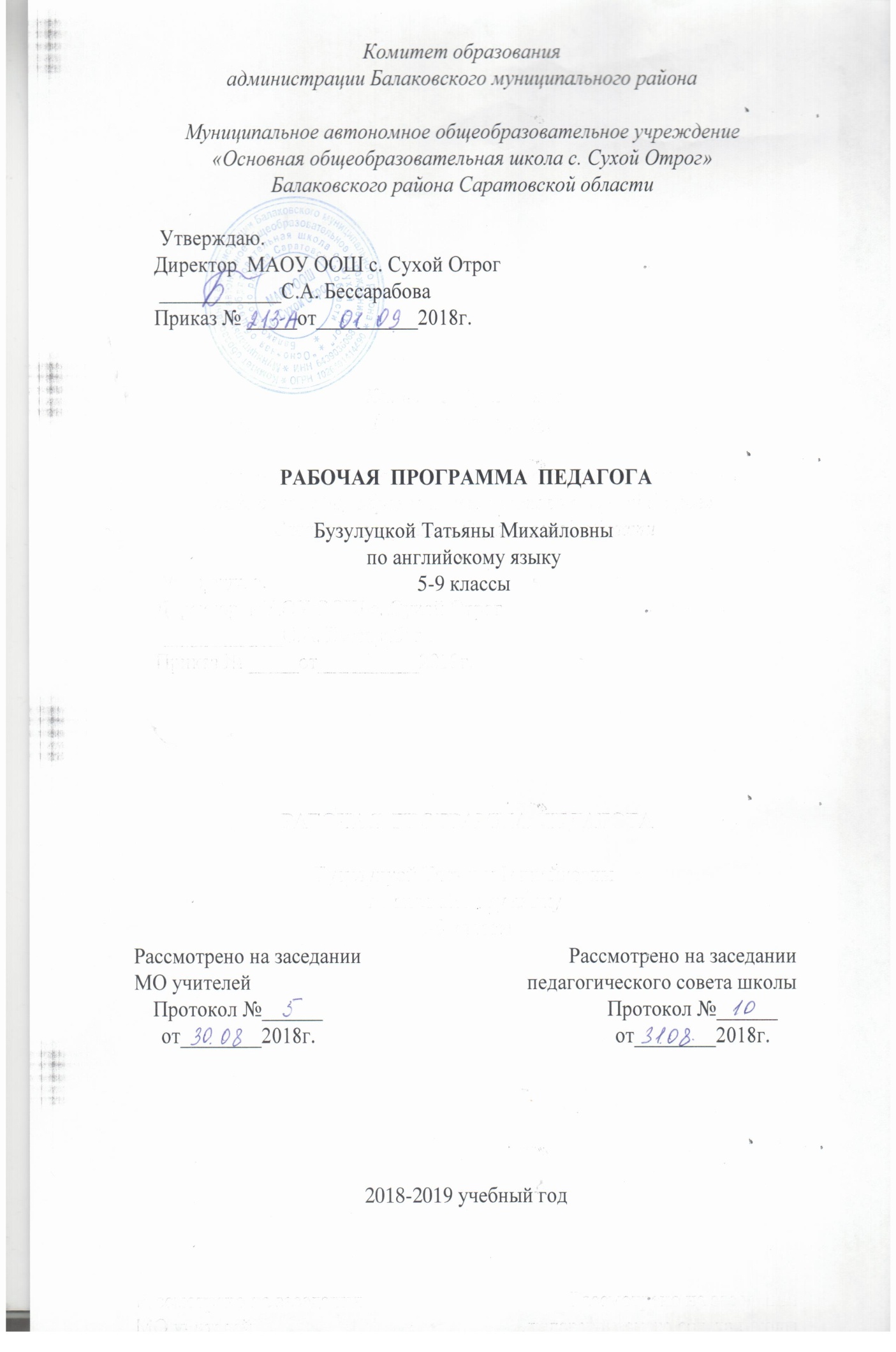 Пояснительная записка           Рабочая программа по английскому языку для обучающихся 5 класса МАОУ ООШ с. Сухой Отрог составлена на основе требований Федерального государственного образовательного стандарта начального общего образования ( М-во образования и науки Российской Федерации. — М.: Просвещение, 2010), с а также с учетом требований, изложенных в примерной программе начальной общеобразовательной школы (Иностранный язык. — М.: Просвещение, 2009) и авторской программы по английскому языку к УМК  «RainbowEnglish» для учащихся 2-9 классов общеобразовательных учреждений (Москва: Дрофа, 2014) и соответствует учебному плану МАОУ ООШ с. Сухой Отрог на 2018-2019 учебный год.    Рабочая программа ориентирована на использование учебно-методического комплекта  по английскому языку для учащихся 5-9 классов общеобразовательных учреждений серии “RainbowEnglish”.     Рабочая программа составлена с учётом концептуальных основ образовательного стандарта по иностранному языку и для реализации положений, определяющих цели и задачи обучения иностранному языку в общеобразовательных учреждениях.Срок реализации программы: 2018-2019 учебный годОбщая характеристика учебного предметаФедеральный компонент образовательного стандарта построен с учетом  особенностей иностранного языка как учебного предмета, в число которых входят:•	межпредметность (содержанием речи на иностранном языке могут быть сведения из разных областей знания, например, литературы, искусства, истории, географии, математики и др.);•	многоуровневость (с одной стороны, необходимо овладение различными языковыми средствами, соотносящимися с аспектами языка: лексическим, грамматическим, фонетическим, с другой -  умениями в четырех видах речевой деятельности);•	полифункциональность (иностранный язык может выступать как цель обучения и как средство приобретения сведений в других  областях знания).Таким образом, воспитательный и развивающий потенциал стандарта реализуется:•	в целенаправленной постановке задач воспитания и развития личности ученика средствами иностранного языка, его  интеллектуальных и когнитивных способностей,  нравственных качеств;•	в социокультурной/культуроведческой направленности предметного содержания речи, в нацеленности содержания на развитие позитивных ценностных ориентаций, чувств и эмоций, на развитие творческих способностей и реализацию личностного потенциала ученика;•	в выделении учебно-познавательной и компенсаторной компетенций в качестве      обязательных компонентов целей и содержания образования, в нацеленности на непрерывность языкового образования, в ориентации на развитие рефлексии, потребности в самообразовании        Раннее начало обучения иностранному языку позволяет положительно использовать благоприятные возрастные особенности детей в возрасте 11 лет. Этот возрастной период характеризуется появлением достаточно осознанной системы представлений о себе, об окружающем мире, о нравственно-этических нормах, на основе которых строятся взаимоотношения со сверстниками и взрослыми, близкими и чужими людьми.Место  предмета «Иностранный язык» в учебном планеФедеральный базисный учебный план для образовательных учреждений Российской Федерации отводит 525 часов для обязательного изучения учебного предмета на этапе основного общего образования из расчета 3-х учебных часов в неделю из них в 5 классе 105 часовДанной программой запланировано  105 учебных часа (3 часа в неделю) , в том числе:     контрольные работы - 6                                                                                                                                        проектные уроки – 3.Планируемые результаты освоения учебного предмета   Работа по учебно-методическим комплексам “RainbowEnglish должна обеспечить достижение  личностных, метапредметных, предметных результатов:

Личностные результаты
   В результате изучения английского языка в начальной школе у учащихся будут сформированы первоначальные представления о роли и значимости английского языка в жизни современного человека и его важности для современного поликультурного мира. Школьники приобретают начальный опыт использования иностранного языка как средства межкультурного общения, как нового инструмента познания мира и культуры других народов, осознают личностный смысл овладения иностранным языком. Содержание учебно-методических комплексов “RainbowEnglish” позволяет заложить основы коммуникативной культуры у младших школьников. Они учатся самостоятельно ставить и решать личностно-значимые коммуникативные задачи, при этом адекватно используя имеющиеся речевые и неречевые средства, соблюдая речевой этикет. Содержание обучения представлено в учебно-методических комплексах занимательно и наглядно, с учетом возрастных особенностей младших школьников. Работа по УМК данной серии будет способствовать дальнейшему формированию у учащихся интереса к английскому языку, к истории и культуре страны изучаемого языка. Это будет способствовать развитию познавательных мотивов, поможет усилить желание изучать иностранный.
Метапредметные результаты
Деятельностный характер освоения содержания учебно-методических комплексов серии “RainbowEnglish” способствует достижению метапредметных результатов, то есть формированию универсальных учебных действий. Разделы учебников «Учимся самостоятельно» развивают умение учиться, приучают самостоятельно ставить учебные задачи, планировать свою деятельность, осуществлять рефлексию при сравнении планируемого и полученного результатов. Способы презентации нового языкового материала показывают учащимся, каким образом необходимо структурировать новые знания, анализировать объекты с целью выделения существенных признаков и синтезировать информацию, самостоятельно выстраивая целое на основе имеющихся компонентов. Однако, наибольшее внимание в данных учебно-методических комплексах уделяется развитию коммуникативных универсальных учебных действий, а именно: формированию умения с достаточной полнотой и точностью выражать свои мысли в соответствии с задачами и условиями коммуникации, овладению монологической и диалогической формами речи, инициативному сотрудничеству речевых партнеров при сборе и обсуждении информации.Метапредметные результаты в данном курсе развиваются главным образом благодаря развивающему аспекту иноязычного образования.Метапредметными  результатами изучения курса «Английский язык» в 5 классе является формирование регулятивных, познавательных и коммуникативных универсальных учебных действий.Регулятивные УУД:развитие умения планировать свое речевое и неречевое поведение;развитие смыслового чтения, включая умение определять тему, прогнозировать содержание текста по заголовку/ по ключевым словам, выделять основную мысль, главные факты, опуская второстепенные, устанавливать логическую последовательность основных фактов;осуществление регулятивных действий самонаблюдения, самоконтроля, самооценки в процессе коммуникативной деятельности на иностранном языке; самостоятельно ставить цели, планировать пути их достижения, умение выбирать наиболее эффективные способы решения учебных и познавательных задач;соотносить свои действия с планируемыми результатами, осуществлять контроль своей деятельности в процессе достижения результата, корректировать свои действия в соответствии с изменяющейся ситуацией;оценивать правильность выполнения учебной задачи, собственные возможности её решения;Познавательные УУД:использовать знаково-символические средства представления информации для решения учебных и практических задач;пользоваться логическими действиями сравнения, анализа и синтеза, обобщения, классификации по различным признакам, установления аналогий и причинно-следственных связей;строить логическое рассуждение, умозаключение (индуктивное, дедуктивное и по аналогии) и делать выводы;работать с прослушанным/прочитанным текстом: определить тему, прогнозировать содержание текста по заголовку/по ключевым словам, устанавливать логическую последовательность основных фактов;осуществлять информационный поиск, в том числе с помощью компьютерных средств;выделять, обобщать и фиксировать нужную информацию;осознанно строить своё высказывание в соответствие с поставленной коммуникативной задачей, а также в соответствии с грамматическими и синтаксическими нормами языка;решать проблемы творческого и поискового характера;самостоятельно работать, рационально организовывать свой труд в классе и дома;контролировать и оценивать результаты своей деятельностиразвитие исследовательских учебных действий, включая навыки работы с информацией; поиск и выделение нужной информации, обобщение и фиксация информации;расширение общего лингвистического кругозора пятиклассника;формирование проектных умений:генерировать идеи;находить не одно, а несколько вариантов решения;выбирать наиболее рациональное решение;видеть новую проблему;готовить материал для проведения презентации в наглядной форме, используя для этого специально подготовленный продукт проектирования;работать с различными источниками информации;планировать работу, распределять обязанности среди участников проекта;собирать материал с помощью анкетирования, интервьюирования ;оформлять результаты в виде материального продукта (реклама, брошюра, макет, описание экскурсионного тура, планшета и т. п.);сделать электронную презентацию.Коммуникативные УУД:готовность и способность осуществлять межкультурное общение на АЯ:выражать с достаточной полнотой и точностью свои мысли в соответствии с задачами и условиями межкультурной коммуникации;вступать в диалог, а также участвовать в коллективном обсуждении проблем, владеть монологической и диалогической формами речи в соответствии с грамматическими и синтаксическими нормами АЯ;адекватно использовать речевые средства для дискуссии и аргументации своей позиции;спрашивать, интересоваться чужим мнением и высказывать своё;уметь обсуждать разные точки зрения и способствовать выработке общей (групповой) позиции;уметь с помощью вопросов добывать недостающую информацию (познавательная инициативность);уметь устанавливать рабочие отношения, эффективно сотрудничать и способствовать продуктивной кооперации;проявлять уважительное отношение к партнёрам, внимание к личности другого;уметь, адекватно реагировать на нужды других, в частности окатывать помощь и эмоциональную поддержку партнёрам в процессе достижения общей цели совместной деятельности;Специальные учебные умения (СУУ):читать на АЯ с целью поиска конкретной информации;работать над звуками, интонацией, каллиграфией, орфографией, правилами чтения, транскрипцией, лексикой, грамматическими явлениями АЯ;пользоваться различными опорами: грамматическими схемами, речевыми образцами, ключевыми словами, планами и др. для построения собственных мыслейчитать  на АЯ с целью детального понимания содержания;читать на АЯ с целью понимания основного содержания;понимать английскую речь на слух с целью полного понимания содержания;понимать общее содержание воспринимаемой на слух информации на АЯ;понимать английскую речь на слух с целью извлечения конкретной информации;работать с лексическими таблицами;понимать отношения между словами и предложениями внутри текстаработать с функциональными опорами при овладении диалогической речью;кратко излагать содержание прочитанного или услышанного текста;догадываться о значении новых слов по словообразовательным элементам, контексту;организовывать работу по выполнению и защите творческого ого проекта;работать с англо-русским словарём: находить значение многозначных слов,пользоваться лингвострановедческим справочником;переводить с русского языка на английский;использовать различные способы запоминания слов на ИЯ;выполнятьтестывформатах “Multiple choice”, “True/False”, “Matching”, “Fill in” идр

Предметные результаты1.2. Языковая компетенция (владение языковыми средствами)Графика, каллиграфия, орфографияI. Выпускник научится:пользоваться английским алфавитом, знать последовательность букв в нем;воспроизводить графически и каллиграфически корректно все английские буквы алфавита (полупечатное написание букв, слов); находить и сравнивать (в объеме содержания курса) такие языковые единицы, как звук, буква, слово;применять основные правила чтения и орфографии, изученные в курсе начальной школы;отличать буквы от знаков транскрипции.II. Обучающийся получит возможность научиться:сравнивать и анализировать буквосочетания английского языка и их транскрипцию;группировать слова в соответствии с изученными правилами чтения;уточнять написание слова по словарю учебника.Фонетическая сторона речиI. Обучающийся научится:адекватно произносить и различать на слух все звуки английского языка; соблюдать нормы произношения звуков;соблюдать правильное ударение в изолированных словах и фразах;соблюдать особенности интонации основных типов предложений;корректно произносить предложения с точки зрения их ритмико-интонационных особенностей.II. Обучающийся получит возможность научиться:соблюдать интонацию перечисления;соблюдать правило отсутствия ударения на служебных словах (артиклях, союзах, предлогах);читать изучаемые слова по транскрипции;писать транскрипцию отдельных звуков, сочетаний звуков по образцу.Лексическая сторона речиI. Обучающийся научится:распознавать и употреблять в речи изученные в пределах тематики   лексические единицы (слова, словосочетания, оценочную лексику, речевые клише), соблюдая лексические нормы;оперировать в процессе общения активной лексикой в соответствии с коммуникативной задачей.II. Обучающийся получит возможность научиться:узнавать простые словообразовательные элементы;опираться на языковую догадку при восприятии интернациональных и сложных слов в процессе чтения и аудирования;составлять простые словари (в картинках, двуязычные) в соответствии с поставленной учебной задачей, используя изучаемую в пределах тематики начальной школы лексику.Грамматическая сторона речиОбучающийся научится:распознавать и употреблять в речи основные коммуникативные типы предложений, общий и специальный вопросы, утвердительные и отрицательные предложения;распознавать и употреблять в речи изученные существительные с неопределенным/определенным/нулевым артиклем, в единственном и во множественном числе; притяжательный падеж существительных; глаголы в Present, Past, FutureSimple; модальные глаголы can, may, must; личные, притяжательные и указательные местоимения; изученные прилагательные в положительной, сравнительной, превосходной степенях; количественные (до 100) и порядковые (до 20) числительные; наиболее употребительные предлоги для выражения временных и пространственных отношений.Обучающийся получит возможность научиться:узнавать сложносочиненные предложения с союзами and и but;использовать в речи безличные предложения (It’scold.It’s 5 o’clock. It’s interesting.); предложениясконструкцией there is/there are;оперировать в речи неопределенными местоимениями some, any и их производными (некоторые случаи употребления);образовывать по правилу прилагательные в сравнительной и превосходной степенях и употреблять их в речи;распознавать в тексте и дифференцировать слова по определенным признакам (существительные, прилагательные, модальные/смысловые глаголы);выражать свое отношение к действию при помощи модальных глаголов should, haveto;распознавать и употреблять в речи наиболее употребительные наречия времени, степени и образа действия (today, yesterday, tomorrow, never, often, sometimes; much, very, little, well, slowly, quickly);узнавать в тексте и на слух, употреблять в речи в пределах тематики начальной школы глаголы в PresentProgressive (Continuous), глагольные конструкции типа: likereading, tobegoingto, I’dlike.1.3. Социокультурная осведомленностьОбучающийся научится:называть страны изучаемого языка по-английски;узнавать некоторых литературных персонажей известных детских произведений, сюжеты некоторых популярных сказок, написанных на изучаемом языке, небольшие произведения детского фольклора (стихов, песен);соблюдать элементарные нормы речевого и неречевого поведения, принятые в стране изучаемого языка, в учебно-речевых ситуациях.Обучающийся получит возможность научиться:называть столицы стран изучаемого языка по-английски;рассказывать о некоторых достопримечательностях стран изучаемого языка;воспроизводить наизусть небольшие произведения детского фольклора (стихи, песни) на английском языке;осуществлять поиск информации о стране изучаемого языка в соответствии с поставленной учебной задачей в пределах тематики, изучаемой в начальной школе.2. Предметные результаты в познавательной сфереОбучающийся научится:сравнивать языковые явления родного и иностранного языков на уровне отдельных звуков, букв, слов, словосочетаний, простых предложений;действовать по образцу при выполнении упражнений и составлении собственных высказываний в пределах тематики начальной школы;совершенствовать приемы работы с текстом с опорой на умения, приобретенные на уроках родного языка (прогнозировать содержание текста по заголовку, иллюстрациям и др.);пользоваться справочным материалом, представленным в доступном данному возрасту виде (правила, таблицы);осуществлять самонаблюдение и самооценку в доступных младшему школьнику пределах.3. Предметные результаты в ценностно-ориентационной сфереОбучающийся научится:представлять изучаемый иностранный язык как средство выражения мыслей, чувств, эмоций;приобщаться к культурным ценностям другого народа через произведения детского фольклора, через непосредственное участие в туристических поездках.4. Предметные результаты в эстетической сфереОбучающийся научится:владеть элементарными средствами выражения чувств и эмоций на иностранном языке;осознавать эстетическую ценность литературных произведений в процессе знакомства с образцами доступной детской литературы.5. Предметные результаты в трудовой сфереОбучающийся научится:следовать намеченному плану в своем учебном труде.Планируемые результаты освоения учебного предметаГоворениеI. Обучающийся научится:вести элементарный этикетный диалог в ограниченном круге типичных ситуаций общения; диалог-расспрос (вопрос — ответ) и диалог — побуждение к действию;уметь на элементарном уровне описывать предмет, картинку, персонаж;уметь на элементарном уровне рассказывать о себе, семье, друге.II. Обучающийся получит возможность научиться:участвовать в элементарном диалоге-расспросе, задавая вопросы собеседнику и отвечая на его вопросы;воспроизводить наизусть небольшие произведения детского фольклора, детские песни;составлять краткую характеристику персонажа;кратко излагать содержание прочитанного текста.АудированиеI. Обучающийся научится:понимать на слух речь учителя и одноклассников при непосредственном общении и вербально/невербально реагировать на услышанное;воспринимать на слух в аудиозаписи основное содержание небольших доступных текстов, построенных на изученном языковом материале.II. Обучающийся получит возможность научиться:воспринимать на слух в аудиозаписи небольшой текст, построенный на изученном языковом материале, и полностью понимать содержащуюся в нем информацию;использовать контекстуальную и языковую догадку при восприятии на слух текстов, содержащих некоторые незнакомые слова.ЧтениеI. Обучающийся научится:соотносить графический образ английского слова с его звуковым образом;читать вслух небольшие тексты, построенные на изученном языковом материале, соблюдая правила чтения и соответствующую интонацию;читать про себя и понимать основное содержание текстов, включающих как изученный языковой материал, так и отдельные новые слова; находить в тексте нужную информацию.II. Обучающийся получит возможность научиться:догадываться о значении незнакомых слов по контексту;не обращать внимания на незнакомые слова, не мешающие понять основное содержание текста.ПисьмоI. Обучающийся научится:владеть техникой письма;списывать текст и выписывать из него слова, словосочетания, предложения в соответствии с решаемой учебной задачей;писать с опорой на образец поздравление с праздником и короткое личное письмо.II. Обучающийся получит возможность научиться:составлять рассказ в письменной форме по плану/ключевым словам;заполнять простую анкету;в письменной форме кратко отвечать на вопросы к тексту;правильно оформлять конверт (с опорой на образец);делать по образцу подписи к рисункам/фотографиям.Система диагностики результатов обученияКонтрольно-измерительные материалы даны  в учебнике и рабочих тетрадях к УМК «Радужный английский» серии  для 5-го класса под редакцией О.В.Афанасьевой, И.В. Михеевой  в конце каждого раздела в виде контрольных заданий, которые направлены на проверку знаний и умений учащихся во всех вид речевой деятельности.Предпочтительные виды и  формы контроля:Рекомендуется использовать разные виды контроля для выполнения разных функций и в зависимости от организационно – временных факторов:текущий;итоговый и оценивание;промежуточный самоконтроль и оценивание интегрированных умений.Формы контроля (в зависимости от субъекта контроля):внешний контроль;самоконтроль;взаимоконтроль.Виды оценивания обучающихся 5 класса:Контроль развития рецептивных видов речевой деятельности и лингвистической компетентности в основном происходит в форме теста. Результат определяется процентом правильно выполненных заданий по отношению к общему числу заданий:от 90%  до 100% правильно выполненных заданий рекомендуется рассматривать как высокий, отличный результат.от 70%  до 89% правильно выполненных заданий – хороший результат.от 55%  до 69% правильных ответов – удовлетворительный результат.Менее 55% правильных ответов следует считать недостаточным, низким уровнем выполнения задания.Контроль развития продуктивных навыков осуществляется  с помощью следующих видов оценивания:неформальноесамооцениваниегрупповое (или оценка одноклассника)формальноеНеформальное оценивание - это система наблюдений и сбор данных о том, что из себя представляет ученик в нормальных условиях обучения.Самооценивание – это оценивание, проводимое самим ребёнком, с целью изме-рить собственный успех.Групповое оценивание (или оценивание одноклассниками) – это процесс оценивания друг друга во время урочной деятельности.Формальное оценивание – это выставление оценок при наличии определённых критериев в условиях, которые обеспечивают оценивание индивидуальных лингвистических и коммуникативных знаний, умений, навыков в данной области.Контроль и оценка деятельности учащихся:           Контрольно-измерительные материалы даны  в рабочих тетрадях к УМК  « Радужный английский»  для   5-го класса под редакцией О.В.Афанасьевой, И.В. Михеевой  в конце каждого раздела в виде контрольных заданий, которые направлены на проверку знаний и умений учащихся во всех вид речевой деятельности.        Ведущими объектами контроля на уроке английского языка являются речевые умения в области говорения, аудирования, чтения и письма на основе аутентичных материалов, обеспечивающих контроль знаний, умений и навыков социокультурного фона. Процесс формирования языковых умений и навыков также должен подвергаться контролю. (Проверка умений выполнять действия или операции со словами и грамматическими формами и конструкциями, т.е. уметь употреблять их в ходе продуцирования высказывания,  как в устной, так и в письменной форме.) Поэтому, для контроля предполагаются  использовать следующие его формы:устный контроль (опрос) или собеседование;письменный контроль (контрольные работы или задания);тестирование.Также контроль будет осуществляться:индивидуально или фронтально;одноязычно или двуязычно.Контроль и оценка деятельности учащихся  в 5 классе будет осуществляется с помощью контрольных заданий после каждого раздела учебника (6 тестов)  и контрольных работ (6) по различным видам речевой деятельности в течении или в конце четверти (чтение, аудирование, говорение,письмо)                Организация текущего и промежуточного контроля знанийФормами промежуточного и итогового контроля являются лексико-грамматические тесты, письменные самостоятельные и  контрольные работы,  проектная деятельность, защита творческих работ,  словарные и лексические диктанты, устный опрос, зачет осуществляются по рабочим тетрадям для 5-  классов, входящих в УМК.Характер тестов для проверки фонетических, лексико-грамматических навыков и речевых умений доступен для учащихся и построен на пройденном и отработанном материале.Предлагаемые задания тестов и контрольных работ  имеют  цель показать  учащимся реальный уровень  их достижений   и обеспечить  необходимый  уровень мотивации дальнейшего изучения английского языка.          В ходе обучения оценивание контрольных работ будет по следующей схеме: если учащиеся выполнили 55-69% работы, то она может быть оценена на «удовлетворительно»; оценка «хорошо» ставиться в случае выполнения 70-89% работы; оценка «отлично» предполагает выполнение 90-100% работы.Содержание учебного курсаУчебно-тематическое планирование                                                           Список литературы ,интернет - ресурсы1.Пояснительная записка           Рабочая программа по английскому языку для обучающихся  6 класса МАОУ ООШ с. Сухой Отрог составлена на основе требований Федерального государственного образовательного стандарта начального общего образования ( М-во образования и науки Российской Федерации. — М.: Просвещение, 2010), с а также с учетом требований, изложенных в примерной программе начальной общеобразовательной школы (Иностранный язык. — М.: Просвещение, 2009) и авторской программы по английскому языку к УМК  «RainbowEnglish» для учащихся 2-9 классов общеобразовательных учреждений (Москва: Дрофа, 2012), соответствует учебному плану МАОУ ООШ с. Сухой Отрог на 2018-2019 учебный год     Рабочая программа составлена с учётом концептуальных основ образовательного стандарта по иностранному языку и для реализации положений, определяющих цели и задачи обучения иностранному языку в общеобразовательных учреждениях.     В соответствии с личностно-ориентированной парадигмой образования федеральный компонент стандарта по иностранному языку для всех ступеней обучения нацелен на комплексную реализацию личностно ориентированного, деятельностного,  коммуникативно-когнитивного и социокультурного  подходов  к обучению иностранным языкам, которые реализуются в процессе обучения по курсу “RainbowEnglish" в 5-9 х классах.Сроки реализации программы: 2018-2019учебный год2.Общая характеристика учебного предметаВ соответствии с ФГОС изучение иностранного языка в школе направлено на формирование и развитие коммуникативной компетенции, понимаемой как способность личности осуществлять межкультурное общение на основе усвоенных языковых и социокультурных знаний, речевых навыков и коммуникативных умений и отношение к деятельности в совокупности ее составляющих — речевой, языковой, социокультурной, компенсаторной и учебно-познавательной компетенций.Речевая компетенция — готовность и способность осуществлять межкультурное общение в четырех видах речевой деятельности (говорении, аудировании, чтении и письме), планировать свое речевое и неречевое поведение.Языковая компетенция —  готовность и способность применять языковые знания (фонетические, орфографические, лексические, грамматические) и навыки оперирования ими для выражения коммуникативного намерения в соответствии с темами, сферами и ситуациями общения, отобранными для общеобразовательной школы; владение новым по сравнению с родным языком способом формирования и формулирования мысли на изучаемом языке.Социокультурная компетенция— готовность и способность учащихся строить свое межкультурное общение на основе знаний культуры народа страны/стран изучаемого языка, его традиций, менталитета, обычаев в рамках тем, сфер и ситуаций общения, отвечающих опыту, интересам и психологическим особенностям учащихся на разных этапах обучения; сопоставлять родную культуру и культуру страны/стран изучаемого языка, выделять общее и различное в культурах, уметь объяснить эти различия представителям другой культуры, т. е. стать медиатором культур, учитывать социолингвистические факторы коммуникативной ситуации для обеспечения взаимопонимания в процессе общения.Компенсаторная компетенция — готовность и способность выходить из затруднительного положения в процессе межкультурного общения, связанного с дефицитом языковых средств, страноведческих знаний, социокультурных норм поведения в обществе, различных сферах жизнедеятельности иноязычного социума.Учебно-познавательная компетенция — готовность и способность осуществлять автономное изучение иностранных языков, владение универсальными учебными умениями, специальными учебными навыками и умениями, способами и приемами самостоятельного овладения языком и культурой, в том числе с использованием современных информационных технологий.3.Место учебного предмета в учебном планеФедеральный базисный учебный план для образовательных учреждений Российской Федерации отводит 525 часов для обязательного изучения учебного предмета на этапе основного общего образования из расчета 3-х учебных часов в неделю из них в 6 классе 105 часовДанной программой запланировано  105 учебных часа (3 часа в неделю) , в том числе :   6  контрольных работ  и 3 - проектных урока.4. Планируемые результаты освоения учебного предметаФедеральный государственный образовательный стандарт основного общего образования формулирует требования к результатам освоения основной образовательной программы в единстве личностных, метапредметных и предметных результатов.Личностные результаты включают готовность и способность обучающихся к саморазвитию и личностному самоопределению, сформированность их мотивации к обучению и целенаправленной познавательной деятельности, системы значимых социальных и межличностных отношений, ценностно-смысловых установок, отражающих личностные и гражданские позиции в деятельности, социальные компетенции, правосознание, способность ставить цели и строить жизненные планы, способность к осознанию российской идентичности в поликультурном социуме.В соответствии с государственным стандартом и Примерной программой основного общего образования изучение иностранного языка предполагает достижение следующих личностных результатов:- воспитание российской гражданской идентичности: патриотизма, уважения к Отечеству, прошлому и настоящему многонационального народа России;- осознание своей этнической принадлежности, знание истории, языка, культуры своего народа, своего края, знание основ культурного наследия народов России и человечества; усвоение гуманистических, демократических и традиционных ценностей многонационального российского общества; воспитание чувства ответственности и долга перед Родиной;- формирование осознанного, уважительного и доброжелательного отношения к другому человеку, его мнению, мировоззрению, культуре, языку, вере, гражданской позиции; к истории, культуре, религии, традициям, языкам, ценностям народов России и народов мира; формирование готовности и способности вести диалог с другими людьми и достигать взаимопонимания;- формирование мотивации изучения иностранных языков и стремление к самосовершенствованию в образовательной области «Иностранный язык»;- осознание возможностей самореализации средствами иностранного языка;- стремление к совершенствованию собственной речевой культуры в целом;- формирование коммуникативной компетенции в межкультурной и межэтнической коммуникации;- развитие таких качеств личности, как воля, целеустремленность, креативность, инициативность, трудолюбие, дисциплинированность;- стремление к лучшему осознанию культуры своего народа и готовность содействовать ознакомлению с ней представителей других стран; толерантное отношение к проявлениям иной культуры; осознание себя гражданином своей страны и мира;- готовность отстаивать национальные и общечеловеческие (гуманистические, демократические) ценности, свою гражданскую позицию.Метапредметные результаты включают освоенные обучающимися межпредметные понятия и универсальные учебные действия (регулятивные, познавательные, коммуникативные), способность их использования в учебной, познавательной и социальной практике, самостоятельность планирования и осуществления учебной деятельности и организации учебного сотрудничества с педагогами и сверстниками, построение индивидуальной образовательной траектории.В соответствии с государственным стандартом и Примерной программой основного общего образования изучение иностранного языка предполагает достижение следующих метапредметных результатов:Регулятивные универсальные учебные действия- умение осуществлять регулятивные действия самонаблюдения, самоконтроля, самооценки в процессе коммуникативной деятельности на иностранном языке.- умение планировать свое речевое и неречевое поведение;Коммуникативные универсальные учебные действия- умение организовывать учебное сотрудничество и совместную деятельность с учителем и сверстниками; работать индивидуально и в группе: находить общее решение, формулировать и отстаивать свое мнение;- умение взаимодействовать с окружающими, выполняя разные социальные роли;- умение осознанно использовать речевые средства в соответствии с речевой задачей для выражения коммуникативного намерения, своих чувств, мыслей и потребностей;- умение использовать информационно-коммуникационные технологии;Познавательные универсальные учебные действия- умение обобщать, устанавливать аналогии, классифицировать, самостоятельно выбирать основания и критерии для классификации, устанавливать причинно-следственные связи, строить логическое рассуждение, умозаключение (индуктивное, дедуктивное и по аналогии) и делать выводы;- умение смыслового чтения, включая умение определять тему, прогнозировать содержание текста по заголовку/по ключевым словам, умение выделять основную мысль, главные факты, опуская второстепенные, устанавливать логическую последовательность основных фактов;умение владеть исследовательскими учебными действиями, включая навыки работы с информацией: поиск и выделение нужной информации, обобщение и фиксация информации;Предметные результаты включают освоенные обучающимися в ходе изучения учебного предмета специфические для данной предметной области умения, виды деятельности по получению нового знания в рамках учебного предмета, его преобразованию и применению в учебных, учебно-проектных ситуациях.Ожидается, что выпускники основной школы должны продемонстрировать следующие результаты освоения иностранного языка:Коммуникативные уменияГоворение. Диалогическая речьвести диалог (диалог этикетного характера, диалог–-расспрос, диалог побуждение к действию; комбинированный диалог) в стандартных ситуациях неофициального общения в рамках освоенной тематики, соблюдая нормы речевого этикета, принятые в стране изучаемого языка.Говорение. Монологическая речьстроить связное монологическое высказывание с опорой на зрительную наглядность и/или вербальные опоры (ключевые слова, план, вопросы) в рамках освоенной тематики;описывать события с опорой на зрительную наглядность и/или вербальную опору (ключевые слова, план, вопросы);давать краткую характеристику реальных людей и литературных персонажей;передавать основное содержание прочитанного текста с опорой или без опоры на текст, ключевые слова/ план/ вопросы;описывать картинку/ фото с опорой или без опоры на ключевые слова/ план/ вопросы.делать сообщение на заданную тему на основе прочитанного;комментировать факты из прочитанного/ прослушанного текста, выражать и аргументировать свое отношение к прочитанному/ прослушанному;кратко высказываться без предварительной подготовки на заданную тему в соответствии с предложенной ситуацией общения;кратко высказываться с опорой на нелинейный текст (таблицы, диаграммы, расписание и т. п.);кратко излагать результаты выполненной проектной работы.Аудированиевоспринимать на слух и понимать основное содержание несложных аутентичных текстов, содержащих некоторое количество неизученных языковых явлений;воспринимать на слух и понимать нужную/интересующую/ запрашиваемую информацию в аутентичных текстах, содержащих как изученные языковые явления, так и некоторое количество неизученных языковых явлений.выделять основную тему в воспринимаемом на слух тексте;использовать контекстуальную или языковую догадку при восприятии на слух текстов, содержащих незнакомые слова.Чтениечитать и понимать основное содержание несложных аутентичных текстов, содержащие отдельные неизученные языковые явления;читать и находить в несложных аутентичных текстах, содержащих отдельные неизученные языковые явления, нужную/интересующую/ запрашиваемую информацию, представленную в явном и в неявном виде;читать и полностью понимать несложные аутентичные тексты, построенные на изученном языковом материале; выразительно читать вслух небольшие построенные на изученном языковом материале аутентичные тексты, демонстрируя понимание прочитанного.устанавливать причинно-следственную взаимосвязь фактов и событий, изложенных в несложном аутентичном тексте;восстанавливать текст из разрозненных абзацев или путем добавления выпущенных фрагментов.Письменная речьзаполнять анкеты и формуляры, сообщая о себе основные сведения (имя, фамилия, пол, возраст, гражданство, национальность, адрес и т. д.);писать короткие поздравления с днем рождения и другими праздниками, с употреблением формул речевого этикета, принятых в стране изучаемого языка, выражать пожелания (объемом 30–40 слов, включая адрес);писать небольшие письменные высказывания с опорой на образец/ план.делать краткие выписки из текста с целью их использования в собственных устных высказываниях;писать электронное письмо (e-mail) зарубежному другу в ответ на электронное письмо-стимул;составлять план/ тезисы устного или письменного сообщения;кратко излагать в письменном виде результаты проектной деятельности;писать небольшое письменное высказывание с опорой на нелинейный текст (таблицы, диаграммы и т. п.).Языковые навыки и средства оперирования имиОрфография и пунктуацияправильно писать изученные слова;правильно ставить знаки препинания в конце предложения: точку в конце повествовательного предложения, вопросительный знак в конце вопросительного предложения, восклицательный знак в конце восклицательного предложения;расставлять в личном письме знаки препинания, диктуемые его форматом, в соответствии с нормами, принятыми в стране изучаемого языка.сравнивать и анализировать буквосочетания английского языка и их транскрипцию.Фонетическая сторона речиразличать на слух и адекватно, без фонематических ошибок, ведущих к сбою коммуникации, произносить слова изучаемого иностранного языка;соблюдать правильное ударение в изученных словах;различать коммуникативные типы предложений по их интонации;членить предложение на смысловые группы;адекватно, без ошибок, ведущих к сбою коммуникации, произносить фразы с точки зрения их ритмико-интонационных особенностей (побудительное предложение; общий, специальный, альтернативный и разделительный вопросы), в том числе, соблюдая правило отсутствия фразового ударения на служебных словах.выражать модальные значения, чувства и эмоции с помощью интонации;различать британские и американские варианты английского языка в прослушанных высказываниях.Лексическая сторона речиузнавать в письменном и звучащем тексте изученные лексические единицы (слова, словосочетания, реплики-клише речевого этикета), в том числе многозначные в пределах тематики основной школы;употреблять в устной и письменной речи в их основном значении изученные лексические единицы (слова, словосочетания, реплики-клише речевого этикета), в том числе многозначные, в пределах тематики основной школы в соответствии с решаемой коммуникативной задачей;соблюдать существующие в английском языке нормы лексической сочетаемости;распознавать и образовывать родственные слова с использованием словосложения и конверсии в пределах тематики основной школы в соответствии с решаемой коммуникативной задачей;распознавать и образовывать родственные слова с использованием аффиксации в пределах тематики основной школы в соответствии с решаемой коммуникативной задачей:имена прилагательные при помощи аффиксов inter-; -y, - -ful , -al . наречия при помощи суффикса -ly;имена существительные, имена прилагательные, наречия при помощи отрицательных префиксов un-,im-/in-;числительные при помощи суффиксов -teen, -ty; -th.распознавать и употреблять в речи в нескольких значениях многозначные слова, изученные в пределах тематики основной школы;знать различия между явлениями синонимии и антонимии; употреблять в речи изученные синонимы и антонимы адекватно ситуации общения;распознавать и употреблять в речи наиболее распространенные фразовые глаголы;распознавать принадлежность слов к частям речи по аффиксам;использовать языковую догадку в процессе чтения и аудирования (догадываться о значении незнакомых слов по контексту, по сходству с русским/ родным языком, по словообразовательным элементам.Грамматическая сторона речиоперировать в процессе устного и письменного общения основными синтаксическими конструкциями и морфологическими формами в соответствии с коммуникативной задачей в коммуникативно-значимом контексте:распознавать и употреблять в речи различные коммуникативные типы предложений: повествовательные (в утвердительной и отрицательной форме) вопросительные (общий, специальный, альтернативный и разделительный вопросы), побудительные (в утвердительной и отрицательной форме) и восклицательные;распознавать и употреблять в речи распространенные и нераспространенные простые предложения, в том числе с несколькими обстоятельствами, следующими в определенном порядке;распознавать и употреблять в речи предложения с начальным It;распознавать и употреблять в речи предложения с начальным There + tobe;распознавать и употреблять в речи сложносочиненные предложения с сочинительными союзамиand, but, or;распознавать и употреблять в речи сложноподчиненные предложения с союзами и союзными словамиbecause, if, that, who, which, what, when, where, how, why;использовать косвенную речь в утвердительных и вопросительных предложениях в настоящем и прошедшем времени;распознавать и употреблять в речи имена существительные в единственном числе и во множественном числе, образованные по правилу, и исключения;распознавать и употреблять в речи существительные с определенным/ неопределенным/нулевым артиклем;распознавать и употреблять в речи местоимения: личные (в именительном и объектном падежах, в абсолютной форме), притяжательные, возвратные, указательные, неопределенные и их производные, относительные, вопросительные;распознавать и употреблять в речи имена прилагательные в положительной, сравнительной и превосходной степенях, образованные по правилу, и исключения;распознавать и употреблять в речи наречия времени и образа действия и слова, выражающие количество (many/much, few/a few, little/a little); наречия в положительной, сравнительной и превосходной степенях, образованные по правилу и исключения;распознавать и употреблять в речи количественные и порядковые числительные;распознавать и употреблять в речи глаголы в наиболее употребительных временных формах действительного залога: PresentSimple, FutureSimple и PastSimple, Present и PastContinuous;распознавать и употреблять в речи различные грамматические средства для выражения будущего времени: SimpleFuture, tobegoingto, PresentContinuous;распознавать и употреблять в речи модальные глаголы и их эквиваленты (may, can, could, beableto, must, haveto, should);распознавать и употреблять в речи предлоги места, времени, направления;распознавать сложноподчиненные предложения с придаточными: времени с союзом since; цели с союзом sothat; условия с союзом unless; определительными с союзами who, which, that;распознавать и употреблять в речи предложения с конструкциями as … as; notso … as; either … or; neither … nor;распознавать и употреблять в речи предложения с конструкцией I wish;распознаватьиупотреблятьвречиконструкции It takes me …to do something; to look / feel / be happy;Социокультурные знания и уменияупотреблять в устной и письменной речи в ситуациях формального и неформального общения основные нормы речевого этикета, принятые в странах изучаемого языка;представлять родную страну и культуру на английском языке;понимать социокультурные реалии при чтении и аудировании в рамках изученного материала.использовать социокультурные реалии при создании устных и письменных высказываний;находить сходство и различие в традициях родной страны и страны/стран изучаемого языка.Компенсаторные умениявыходить из плоожения при дефиците языковых средств: использовать переспрос при говорении.использовать перифраз, синонимические и антонимические средства при говорении;пользоваться языковой и контекстуальной догадкой при аудировании и чтении.5.Система диагностики результатов обучения           Контрольно-измерительные материалы даны  в рабочих тетрадях к УМК  « Радужный английский»    6-го класса под редакцией О.В.Афанасьевой, И.В. Михеевой  в конце каждого раздела в виде контрольных заданий, которые направлены на проверку знаний и умений учащихся во всех вид речевой деятельности.        Ведущими объектами контроля на уроке английского языка являются речевые умения в области говорения, аудирования, чтения и письма на основе аутентичных материалов, обеспечивающих контроль знаний, умений и навыков социокультурного фона. Процесс формирования языковых умений и навыков также должен подвергаться контролю. (Проверка умений выполнять действия или операции со словами и грамматическими формами и конструкциями, т.е. уметь употреблять их в ходе продуцирования высказывания,  как в устной, так и в письменной форме.) Поэтому, для контроля предполагаются  использовать следующие его формы:устный контроль (опрос) или собеседование;письменный контроль (контрольные работы или задания);тестирование.Также контроль будет осуществляться:индивидуально или фронтально;одноязычно или двуязычно.Контроль и оценка деятельности учащихся  в 6 классе будет осуществляется с помощью контрольных заданий после каждого раздела учебника (6 тестов)  и контрольных работ (6) по различным видам речевой деятельности в течении или в конце четверти (чтение, аудирование, говорение)В процессе обучения в 6 классе проводятся следующие виды контроля: текущий, промежуточный и итоговый.В ходе текущего контроля используются обычные упражнения, характерные для формирования умений и навыков пользования языковым материалом, и речевые упражнения.Промежуточный контроль проводится по завершению темы и позволяет судить об эффективности овладения разделом программного материала (проводится в конце каждой четверти). Данный контроль осуществляется с целью проверки усвоения основных языковых навыков (чтения, аудирования, письма, говорения), а также знание грамматики и лексики.                        Организация текущего и промежуточного контроля знанийФормами промежуточного и итогового контроля являются лексико-грамматические тесты, письменные самостоятельные и  контрольные работы,  проектная деятельность, защита творческих работ,  словарные и лексические диктанты, устный опрос, зачет осуществляются по рабочим тетрадям для 6  класса, входящих в УМК.Характер тестов для проверки фонетических, лексико-грамматических навыков и речевых умений доступен для учащихся и построен на пройденном и отработанном материале.Предлагаемые задания тестов и контрольных работ  имеют  цель показать  учащимся реальный уровень  их достижений   и обеспечить  необходимый  уровень мотивации дальнейшего изучения английского языка.          В ходе обучения оценивание контрольных работ будет по следующей схеме: если учащиеся выполнили 55-65% работы, то она может быть оценена на «удовлетворительно»; оценка «хорошо» ставиться в случае выполнения 80% работы; оценка «отлично» предполагает выполнение 95-100% работы.Итоговый контроль  выявляет конечный уровень обученности за весь курс и выполняет оценочную функцию. Цель итогового контроля - определение способности обучаемых к использованию иностранного языка в практической деятельности.Формы промежуточного и итогового контроля: лексико-грамматические тесты, письменные контрольные работы, устный опрос, зачеты, проекты, презентации, диктанты. Ведущий вид контроля – тестирование.Цель – научить учащихся правильному и грамотному оформлению ответов по требованиям ГИА и ЕГЭ.Рабочая программа предусматривает систему контроля всех видов речевой деятельности: аудирования, говорения, чтения и письма. Текущий контроль осуществляется на каждом уроке. После изучения каждой темы  проводятся  контрольные работы по всем видам речевой деятельности, что позволяет оценить коммуникативные умения обучающихся в аудировании, говорении, чтении и письме и убедиться в том, что языковой и речевой материал ими усвоен.                                            Виды оценивания обучающихся 6 класса:    Контроль развития рецептивных видов речевой деятельности и лингвистической компетентности в основном происходит в форме теста. Результат определяется процентом правильно выполненных заданий по отношению к общему числу заданий:от 90%  до 100% правильно выполненных заданий рекомендуется рассматривать как высокий, отличный результат.от 70%  до 89% правильно выполненных заданий – хороший результат.от 55%  до 69% правильных ответов – удовлетворительный результат.Менее 55% правильных ответов следует считать недостаточным, низким уровнем выполнения задания.Контроль развития продуктивных навыков осуществляется  с помощью следующих видов оценивания:неформальное, самооценивание,  групповое, формальное.Неформальное оценивание - это система наблюдений и сбор данных о том, что из себя представляет ученик в нормальных условиях обучения.Самооценивание – это оценивание, проводимое самим ребёнком, с целью измерить собственный успех.Групповое оценивание (или оценивание одноклассниками) – это процесс оценивания друг друга во время урочной деятельности.Формальное оценивание – это выставление оценок при наличии определённых критериев в условиях, которые обеспечивают оценивание индивидуальных лингвистических и коммуникативных знаний, умений, навыков в данной области.Учебно-тематическое планированиеСодержание  тем учебного курсаПояснительная запискаРабочая программа по английскому языку для обучащихся 7 класса МАОУ ООШ с. Сухой Отрог составленав соответствии с требованиями ФГОС начального общего образованияи содержит описание целей обучения, характеристики учебного курса,Обучение осуществляется по авторской программе курса английского языка для общеобразовательных учреждений на основе УМК О.В. Афанасьевой, И. В. Михеевой, К. М. Барановой "Английский язык" серии "RainbowEnglish" для 7 класса, учебного планаМАОУ «Основная общеобразовательная школа с. Сухой Отрог» (6-ой год обучения; М: Дрофа, 2013; в соответствии с Федеральным законом от 29. 12.2010 №436-ФЗ).В 7 классе учащиеся частично возвращаются к уже знакомой тематике, однако предлагаемый на данном этапе ракурс рассмотрения темы, анализ и обсуждение проблем в рамках учебных ситуаций значительно видоизменены и расширены.Иностранный язык (в том числе английский) входит в общеобразовательную область «Филология». Язык является важнейшим средством общения, без которого невозможно существование и развитие человеческого общества. Происходящие сегодня изменения в общественных отношениях, средствах коммуникации (использование новых информационных технологий) требуют повышения коммуникативной компетенции школьников, совершенствования их филологической подготовки. Все это повышает статус предмета «иностранный язык» как общеобразовательной учебной дисциплины.Сроки реализации программы – 2018-2019 учебный год Общая характеристика учебного предмета «Иностранный язык» Основное назначение иностранного языка состоит в формировании коммуникативной компетенции, т.е. способности и готовности осуществлять иноязычное межличностное и межкультурное общение с носителями языка.Во всех разделах данного УМК содержится избыточныйматериал, который обеспечивает возможность выбора материала в зависимости от интересов, способностей и уровня обученности учащихся данной школы. Данный подход дает возможность последовательно осуществлять принцип индивидуализации обучения, позволяя более способным учащимся усваивать материал, выходящий за рамки базового курса. Рабочая программа конкретизирует содержание предметных тем курса, дает распределение учебных часов по темам и определяет последовательность изучения тем и языкового материала. Иностранный язык (в том числе английский) входит в общеобразовательную область «Филология». Язык является важнейшим средством общения, без которого невозможно существование и развитие человеческого общества. Происходящие сегодня изменения в общественных отношениях, средствах коммуникации (использование новых информационных технологий) требуют повышения коммуникативной компетенции школьников, совершенствования их филологической подготовки. Все это повышает статус предмета «иностранный язык» как общеобразовательной учебной дисциплины.Основное назначение иностранного языка состоит в формировании коммуникативной компетенции, т.е. способности и готовности осуществлять иноязычное межличностное и межкультурное общение с носителями языка. Иностранный язык как учебный предмет характеризуется -межпредметностью (содержанием речи на иностранном языке могут быть сведения из разных областей знания, например, литературы, искусства, истории, географии, математики и др.);-многоуровневостью (с одной стороны необходимо овладение различными языковыми средствами, соотносящимися с аспектами языка: лексическим, грамматическим, фонетическим, с другой - умениями в четырех видах речевой деятельности);-полифункциональностью (может выступать как цель обучения и как средство приобретения сведений в самых различных областях знания).Являясь существенным элементом культуры народа – носителя данного языка и средством передачи ее другим, иностранный язык способствует формированию у школьников целостной картины мира. Владение иностранным языком повышает уровень гуманитарного образования школьников, способствует формированию личности и ее социальной адаптации к условиям постоянно меняющегося поликультурного, полиязычногомира.Иностранный язык расширяет лингвистический кругозор учащихся, способствует формированию культуры общения, содействует общему речевому развитию учащихся. В этом проявляется взаимодействие всех языковых учебных предметов, способствующих формированию основ филологического образования школьников.Рабочая программа нацелена на реализацию личностно-ориентированного, коммуникативно-когнитивного, социокультурного деятельностного подхода к обучению английскому языку.Обучение иностранному языку (английскому) в основной школе должно обеспечивать преемственность с подготовкой учащихся в начальной школе. Данный этап изучения иностранного языка характеризуется наличием значительных изменений в развитии школьников, так как у них к моменту начала обучения в основной школе существенно расширился кругозор и общее представление о мире, сформированы элементарные коммуникативные умения в четырех видах речевой деятельности .В основной школе усиливается значимость принципов индивидуализации и дифференциации обучения, большее значение приобретает использование проектной методики и современных технологий обучения иностранному языку (в том числе информационных). Все это позволяет расширить связи английского языка с другими учебными предметами, способствует иноязычному общению школьников с учащимися из других классов и школ, например, в ходе проектной деятельности с ровесниками из других стран, в том числе и через Интернет, содействует их социальной адаптации в современном мире. Возможно введение 2-го иностранного языка за счет школьного компонента.К завершению обучения в основной школе планируется достижение учащимися общеевропейского допорогового уровня подготовки по иностранному языку (английскому языку) (уровень А-2). Этот уровень дает возможность выпускникам основной школы использовать иностранный язык для продолжения образования на старшей ступени в полной средней школе, в специальных учебных заведениях и для дальнейшего самообразования.                       Место  предмета «Иностранный язык» в учебном планеФедеральный базисный учебный план для образовательных учреждений Российской Федерации отводит 525 часов для обязательного изучения учебного предмета на этапе основного общего образования из расчета 3-х учебных часов в неделю из них в 7 классе 105 часовДанной программой запланировано  105 учебных часа (3 часа в неделю) , в том числе :   6  контрольных работ  и 3 - проектных урока.Планируемые результаты освоения учебного предмета                              Личностные результатыСодержание УМК прежде всего способствует формированию УУД, связанных с личностным самоопределение, корректное представление о своей стране, толерантное отношение к иным культурам, обычаям, традициям. Они учатся рассказывать о своей школе, сравнивать систему российского образования с анологичными системами иных стран. Учащиеся начинают составлять высказывания  различных сторонах жизни этих стран, обсуждают значимые для них проблемы. Школьники учатся давать нравственно –этическую оценку разным явлениям действительности. Для них очевидной оказывается ценность традиций для различных народов, необходимость решать экологические проблемы совместными усилиями. Школьники  лишний раз задумываются о таких непреходящих ценностях современного общества как дружба, семья, знания, здоровье. Участие семиклассников в моделированных ситуациях межкультурного общения способствует ориентации в социальных ролях, дает опыт межличностных отношений.Метапредметные результатыДеятельностный характер освоения содержания учебно – методического комплексаRainbowEnglish направлен на формирование универсальных учебных действий. Разделы учебника «Учимся самостоятельно», задания рабочей тетради и лексико-грамматического практикума развивают у учащихся умение учиться, полагаясь на себя, самостоятельно ставить учебные задачи, планировать свою учебную деятельность, осуществлять рефлексию при сравнении планируемого и полученного результатов. Последовательная и систематическая работа знакомит школьников со способами извлечения и обработки, презентации информации. Они учатся логически мыслить и излагать свои мысли.       Особое внимание уделяется:- формированию умения с достаточной полнотой и точностью выражать свои мысли в соответствии с задачами и условиями коммуникации;- овладению монологическими и диалогическими формами речи;- инициативному сотрудничеству речевых партнеров при сборе и обсуждении информации;- управлении своим речевым поведением.        Содержание учебно – методического комплекса RainbowEnglishпозволяет заложить основы коммуникативной культуры. Школьники приобретают умение самостоятельно ставить и решать личностно-значимые коммуникативные задачи, адекватно использовать при этом речевые и неречевые средства, соблюдая правила общего этикета.                                          Предметные результатыГоворениеДиалогическая речьВ 7 классе продолжается развитие речевых умений диалога этикетного характера, диалога-расспроса, диалога — побуждения к действию, начинается овладение умением диалога — обмена мнениями.Диалог этикетного характера — начинать, поддерживать разговор, деликатно выходить из разговора, заканчивать общение; поздравлять, выражать пожелания и реагировать на них; выражать благодарность, вежливо переспрашивать, отказываться, соглашаться. Объем диалога— 3 реплики со стороны каждого учащегося.Диалог-расспрос — запрашивать и сообщать фактическую информацию (кто?, что?, где?, когда?, куда?, как?, с кем?, почему?), переходя с позиции спрашивающего на позицию отвечающего; целенаправленно расспрашивать. Объем диалогов —до 4 реплик с каждой стороны.Диалог— побуждение к действию — обращаться с просьбой и выражать готовность/отказ ее выполнить; давать совет и принимать/не принимать его; приглашать к действию/взаимодействию и соглашаться/не соглашаться принять в нем участие. Объем диалога— 3 реплики с каждой стороны.Диалог— обмен мнениями — выражать свою точку зрения, выражать согласие/несогласие с мнением собеседника; высказывать одобрение/неодобрение относительно мнения партнера. Объем диалогов— 3 реплики со стороны каждого участника общения.Монологическая речьВысказывания о фактах и событиях с использованием таких типов речи, как повествование, сообщение, описание; изложение основного содержания прочитанного с опорой на текст; выражение своего мнения в связи с прочитанным и прослушанным текстом; сообщения по результатам проведенной проектной работы. Объем монологического высказывания — 8—10 фраз.АудированиеВладение умениями воспринимать на слух иноязычный текст предусматривает понимание несложных текстов с различной глубиной проникновения в их содержание (с пониманием основного содержания, с выборочным пониманием и полным пониманием текста). При этом предусматривается овладение следующими умениями:понимать тему и факты сообщения;вычленять смысловые вехи;понимать детали;выделять главное, отличать главное от второстепенного;выборочно понимать необходимую информацию в сообщениях прагматического характера с опорой на языковую догадку, контекст.Время звучания текстов для аудирования— 1—1,5 минуты.ЧтениеЧтение и понимание текстов с различной глубиной проникновения в их содержание в зависимости от вида чтения:с пониманием основного содержания (ознакомительное чтение), с полным пониманием (изучающее чтение), с выборочным пониманием нужной или интересующей информации (просмотровое чтение).Независимо от вида чтения возможно использование двуязычного словаря.Чтение с пониманием основного содержания текста осуществляется на несложных аутентичных материалах с ориентацией на предметное содержание речи для 7 класса, отражающее особенности культуры Великобритании, США.Объем текстов для ознакомительного чтения — 400—500 слов без учета артиклей.Предполагается формирование следующих умений:понимать тему и основное содержание текста (на уровне фактологической информации);выделять смысловые вехи, основную мысль текста;вычленять причинно-следственные связи в тексте;кратко и логично излагать содержание текста;оценивать прочитанное, сопоставлять факты в различных культурах.Чтение с полным пониманием текста осуществляется на несложных аутентичных материалах, ориентированных на предметное содержание речи на этом этапе. Предполагается овладение следующими умениями:полно и точно понимать содержание текста на основе языковой и контекстуальной догадки, словообразовательного анализа, использования словаря;кратко излагать содержание прочитанного;интерпретировать прочитанное — выражать свое мнение, соотносить прочитанное со своим опытом.Объем текстов для чтения с полным пониманием — 250 слов без учета артиклей.Чтение с выборочным пониманием нужной или интересующей информации предполагает умение просмотреть текст или несколько коротких текстов и выбрать нужную, интересующую учащихся информацию для дальнейшего использования в процессе общения или расширения знаний по проблеме текста/текстов.Письменная речьНа данном этапе происходит совершенствование сформированных навыков письма и дальнейшее развитие следующих умений:делать выписки из текста;составлять план текста;писать поздравления с праздниками, выражать пожелания (объемом до 30 слов, включая адрес);заполнять анкеты, бланки, указывая имя, фамилию, пол, возраст, гражданство, адрес;писать личное письмо с опорой на образец (расспрашивать адресата о его жизни, здоровье, делах, сообщать то же о себе, своей семье, друзьях, событиях жизни и делах, выражать просьбу и благодарность).Объем личного письма составляет 50—60 слов, включая адрес, написанный в соответствии с нормами, принятыми в англоязычных странах.Языковые знания и навыки оперирования имиГрафика и орфографияЗнание правил чтения и орфографии, с опорой на знание букв английского алфавита, основных буквосочетаний и звуко-буквенных соответствий, полученных в начальной школе. Навыки применения этих знаний на основе изучаемого лексико-грамматического материала. Знание транскрипционных значков и соотнесение транскрипционной записи лексической единицы, навыки чтения слов по транскрипции. Написание слов активноговокабуляра по памяти.Фонетическая сторона речиАдекватное с точки зрения принципа аппроксимации произношение и различение на слух всех звуков и звукосочетаний английского языка. Соблюдение норм произношения (долгота и краткость гласных, отсутствие оглушения звонких согласных в конце слога и слова, отсутствие смягчения согласных перед гласными). Ударение в слове, фразе, отсут-ствие ударения на служебных словах (артиклях, союзах, предлогах), деление предложения на синтагмы (смысловые группы). Ритмико-интонационные особенности повествовательного, побудительного и вопросительного (общий и специальный вопросы) предложений.Лексическая сторона речиВ лексику учащихся 7 классов входят лексические единицы, обслуживающие ситуации общения в пределах предметного содержания речи в объеме около 500 лексических единиц для рецептивного и продуктивного усвоения, простейшие устойчивые словосочетания, оценочная лексика и реплики-клише как элементы речевого этикета, отражающие культуру англоязычных стран. Таким образом, к концу 7 класса общий лексический минимум должен составить около 1000 единиц: 500 единиц, усвоенных в начальной школе и 500 единиц, планируемых для усвоения на первом этапе обучения в средней школе. За период с 5 по 7 классы учащиеся овладевают следующими словообразовательными средствами: аффиксация — суффиксы для образования существительных: -tion (translation), -ing (feeling), -ment (government), -nеss (darkness), -th (length); суффиксы для образова-ния прилагательных -ful (wonderful), -y (sunny), -al (musical), -an (Russian), -less (timeless), -ly (kindly), -able (readable); суффикс для образования наречий -ly (strongly); префикс для образования прилагательных и существительных: un- (unhappy, unhappyness); — конверсия — образование прилагательных и глаголов на базе субстантивной основы (chocolate — a chocolatecake, supper — tosupper); — словосложение (sunflower, raincoat, classroom, etc.). Внимание учащихся привлекается к устойчивым словосочетаниям с предлогами (tobegoodat, toarriveto/at, tobesureof, etc.). Начинается изучение фразовых глаголов с различными послелогами (handin/back/out/over; giveout/ back/away/out, etc.). Значительная часть материала посвящается различию между лексическими единицами, в том числе между синонимами, а также другими словами, выбор между которыми может вызывать трудности (much — many, few — little, dictionary — vocabulary, maybe — maybe, such — so, ill — sick, etc.). Происходит знакомство с речевыми клише, используемыми для различных коммуникативных целей. В частности, школьники изучают лексику, необходимую для общения учеников с учителем, для сообщения о своих преференциях, выражения удивления, оценки события или факта и т. п. Школьники учатся правильно формулировать поздравления с различными праздниками и памятными датами, давать инструкции в корректной форме. Грамматическая сторона речиМорфологияИмя существительное:• исчисляемые и неисчисляемые имена существительные;• регулярные способы образования множественного числа;• некоторые случаи особого образования множественного числа (a deer — deer, a sheep — sheep, a raindeer — raindeer, a person — persons/people, etc.);• способы выражения части и целого (a piece of cake/paper, music, etc.);• существительные, употребляющиеся только в форме множественного числа (trousers, shorts, scissors, mittens, leggins , a pair of trousers, shorts, scissors, mittens, leggins, etc.);• имена существительные, употребляющиеся только в единственном числе (money, information, news, hair);• артикли — единицы языка, употребляющиеся перед именем существительным: определенный, неопределенный и нулевой артикли;• нулевой артикль перед существительными school, church, hospital, university, college, work, bed в сочетаниях типа to go to school;• употребление определенного/нулевого артикля с названиями языков (the English/the Russian language, но English/Russian);• употребление неопределенного/нулевого артикля в сочетаниях such + Noun (such a book, such books, such weather);• употребление артиклей с именами существительными — названиями наций (theChinese — китайцы; theFrench — французы) и отдельных их представителей;• использование артиклей с именами существительными в восклицательных предложениях с what (whataninterestingbook, whatinterestingbooks, whatnastyweather);• использование артиклей с именами существительными headache, stomachache, earache, toothache, etc.;• определенный /нулевой артикль с географическими названиями (theBalticSea, theThames, Paris, PalaceBridge, TrafalgarSquare);• полисемантичные имена существительные (state — 1. штат 2. государство; free — 1. свободный 2. бесплатный);• имена существительные, обозначающие названия наук с буквой -s на конце (physics, mathematics, statistics) и их согласование с глаголом.Местоимение:• абсолютная форма притяжательных местоимений (mine, hers, ours, etc.);• возвратные местоимения (myself, himself, ourselves, еtc.);• отрицательное местоимение и его эквиваленты not a, notany;• местоимения any, anybody в значении «любой, всякий»;• неопределенные местоимения something, someone, somebody, everyone, everybody, none, nobody, anything, anybody, everything, nothing;• неопределенные местоимения some, any, few, a few, little, a little;• относительные местоимения who (whom) и whose, which, that для соединения главных ипридаточных предложений (the book that/which you wanted to read, the man who is waiting for you, the lady whom you know, the cottage whose name is Sunny Beach).Имяприлагательное:• сравнение прилагательных в структурах as ... as, not so ... as, not as ... as, more than ...;• имена прилагательные, используемые с определенными предлогами afraidof, fondof, proudof, sureof, tiredof. Имя числительное:• количественные числительные от 1 до 100;• порядковые числительные от 1 до 100 (включая супплетивные формы first, second, third);• количественные числительные для обозначения порядка следования и нумерации объектов/субъектов (room 4);• числительные hundred, thousand, million; использование этих слов в сочетаниях типаhundreds of cities — two hundred cities, thousands of people, etc.Наречие:• наречия времени just, already, never, ever, yet, before, lately и их место в предложении;• наречие enough с глаголами, прилагательными и иными наречиями (not to practice enough, long enough, quickly enough);• наречие too с прилагательными (too cold, too late, too early, etc.);• наречия hard и hardly;• наречия also, too, either, aswell и их место в предложе-нии;• наречие so для усиления прилагательного или наречия (solate, soquickly);• наречия fairly — rather — quite.Глагол:• формы неправильных глаголов в pastsimple;• временные формы pastprogressive (утвердительные, отрицательные и вопросительные предложения);• глаголы, обычно не используемые в present и past progressive (to love, to know, to have, to own, to understand, etc.)• временные формы present perfect (durative and resultative), present perfect progressive;• времена present perfect/past simple = past simple/past progressive, present perfect/present perfect progressive в оппозиции друг к другу;• инфинитив в функции определения (easily to teach);• конструкция shall I do something? для предложения помощи и получения совета;• различие в употреблении глаголов to be и to go в present perfect (He has been there. He has gone there);• вариативныеформывыражениябудущего (future simple, present progressive, оборот to be going to) иихразличия;• present simple — дляописаниядействий, происходящихвсоответствиисрасписанием (The train arrives at 5.);• -ing-формы после глаголов to love, to like (to love reading);• конструкция let’s do something;• оборот have got/has got как эквивалент глагола to have;• невозможность использования оборота havegot в значении «иметь» в pastsimple;• отсутствие двойного отрицания в предложении (I can’tdoanything);• модальные глаголы can (could), must, may, should;• невозможность употребления глагола could для описания конкретной ситуации в прошлом(I didn’t feel well and was not able to (не couldn’t) go to school);• эквиваленты модальных глаголов can и must (соответственно, tobeableto, haveto). Синтаксис• Восклицательные предложения (What wonderful weather we are having today! How wonderful the weather is!).• Побудительныепредложениясглаголом let (Let’s do it! Don’t let’s do it!).• Придаточныепредложения, вводимыесоюзами who, what, whom, which, whose, why, how.• Придаточныепредложениявременииусловияссоюзамиивводнымисловами if, when, before, after, until, as soon as иособенностипунктуациивних.• Использованиеглаголав present simple впридаточныхпредложенияхвременииусловиядляпередачибудущности, вотличиеотизъяснительныхпридаточных (If they go to Moscow, they will be able to do the sights of the city./I don’t know if they will go to Moscow).• Вопросы к подлежащему, а также разделительные вопросы в предложениях изъявительного наклонения.• Специальные, альтернативные вопросы во всех известных учащимся грамматических временах (present/past/futuresimple; present/pastprogressive; presentperfect; presentperfectprogressive).• Предлоги among и between.• Предлоги at, on, in в составе некоторых обстоятельств времени (at three o’clock, at Easter, at noon, at Christmas, at night, on Monday, on a cold day, on New Year’s Eve, on Tuesday night, in January, in the afternoon, etc.).ТРЕБОВАНИЯ К УРОВНЮ ПОДГОТОВКИУЧАЩИХСЯ 7 КЛАССОВВ результате изучения английского языка в 7 классе ученик должен знать/понимать:_ основные значения изученных лексических единиц (слов, словосочетаний) в соответствии с предметным содержанием речи, предусмотренным программой для этого этапа, основные способы словообразования (аффиксация, словосложение, конверсия);_ особенности структуры простых (утвердительных, восклицательных, побудительных) и сложных предложений английского языка; интонацию различных коммуникативных типов предложения;_ признаки изученных грамматических явлений (видо-временных форм глаголов и их эквивалентов, артиклей, существительных, степеней сравнения прилагательных и наречий, местоимений, числительных, предлогов);_ основные нормы речевого этикета (реплики-клише, наиболее распространенная оценочная лексика), принятые в стране изучаемого языка;_ культура Великобритании, США (образ жизни, быт, обычаи, традиции, праздники, всемирно известные достопримечательности, выдающиеся люди и их вклад в мировые культуры), сходства и различия в традициях своей страны и стран изучаемого языка.Помимо этого учащиеся научатся:в области говорения_ начинать поддерживать разговор, деликатно выходить из разговора, заканчивать общение; поздравлять, выражать пожелания и реагировать на них; выражать благодарность, вежливо переспрашивать, отказываться, соглашаться;_ обращаться с просьбой и выражать готовность/отказ ее выполнить; давать совет и принимать/не принимать его;приглашать к действию/взаимодействию и соглашаться/не соглашаться принять в нем участие;_ излагать основное содержание прочитанного с опорой на текст;_ делать сообщения по результатам проведенной проектной работы;Получат возможность научиться:_ выражать свою точку зрения, выражать согласие/несогласие с мнением партнера; высказывать одобрение/неодобрение относительно мнения партнера;_ высказываться о фактах и событиях, используя такие типы речи, как повествование, сообщение, описание;_ высказывать свое мнение в связи с прочитанным и прослушанным текстом;_ запрашивать и сообщать фактическую информацию (кто?, что?, где?, когда?, куда?, как?, с кем?, почему?), переходя с позиции спрашивающего на позицию отвечающего.в области аудирования учащиеся научатся:_ понимать основное содержание несложных аутентичных текстов, относящихся к различным коммуникативным типам речи (сообщение/рассказ);_ выборочно понимать нужную или интересующую информацию в сообщениях прагматического характера с опорой на языковую догадку, контекст;Получат возможность научиться:уметь определять тему и факты сообщения, вычленять смысловые вехи; выделять главное, опуская второстепенное;в области чтения учащиеся научатся:_ читать и понимать основное содержание аутентичных художественных и научно-популярных текстов (определять тему, основную мысль, причинно-следственные связи в тексте, кратко и логично излагать его содержание, оценивать прочитанное, сопоставлять факты в культурах);_ читать текст с выборочным пониманием нужной или интересующей информации (просмотреть текст или несколько коротких текстов и выбрать нужную, интересующую учащихся информацию для дальнейшего использования в процессе общения или расширения знаний по проблеме текста/текстов);Получат возможность научиться:_ читать с полным пониманием несложные аутентичные тексты, ориентированные на предметное содержание речи на этом этапе, на основе языковой и контекстуальной догадки, словообразовательного анализа, использования словаря;кратко излагать содержание прочитанного; выражать свое мнение, соотносить со своим опытом;в области письма и письменной речи учащиеся научатся:_ делать выписки из текста;_ составлять план текста;_ писать поздравления с праздниками, выражать пожелания (объемом до 30 слов, включая адрес);_ заполнять анкеты, бланки, указывая имя, фамилию, пол, возраст, гражданство, адрес;Получат возможность научиться:_ писать личное письмо с опорой на образец (расспрашивать адресата о его жизни, здоровье, делах, сообщать то же о себе, своей семье, друзьях, событиях жизни и делах, выражать просьбу и благодарность в соответствии с нормами, принятыми в англоязычных странах).Учащиеся также должны быть в состоянии в конце второго этапа обучения использовать приобретенные знания и умения в практической деятельности и повседневной жизнидля:_ достижения взаимопонимания в процессе устного и письменного общения с носителями иностранного языка;_ создания целостной картины поликультурного мира, осознания места и роли родного языка и изучаемого иностранного языка в этом мире;_ приобщения к ценностям мировой культуры через иноязычные источники информации (в том числе мультимедийные);_ ознакомления представителей других стран с культурой своего народа; осознания себя гражданином своей страны и мира.Содержание учебного  курсаСистема диагностики результатов обученияЗавершает каждую учебную ситуацию контрольная работа, которая проводится на четырнадцатом занятии под названием «Testyourself». Перед ним в каждом девятом уроке располагается рамка «WordBox», куда включены все новые лексические единицы активноговокабуляра. При подготовке к диктанту учащиеся повторяют слова и словосочетания. Контрольная работа включает в себя задания на аудирование и чтение в формате ОГЭ, задания на пройденные лексико – грамматические явления конкретной учебной ситуации. Этот раздел учебника содержит шкалы для самооценки, в которых приведены максимальные результаты для каждого задания , а также являются выполнением требований ФГОС.      Финальный этап работы – это выполнение проектного задания, согласно тематическому планированию.Контроль усвоения материалаЛитература: В работе используется следующий комплект учебно–методических пособий:учебник "RainbowEnglish" для 7 класса(6-ой год обучения) общеобразовательных учреждений (авторы О.В.Афанасьева, И.В.Михеева), издательство «Дрофа», 2014 год;рабочая программа;аудиоприложение (CD MP3);дополнительные пособия различных авторов;интернет-ресурсы     УМК "RainbowEnglish"  (7 класс) разработан в соответствии с требованиями федерального компонента государственного образовательного стандарта по иностранным языкам (базовый уровень), обязательным минимумом содержания образования и примерной программой по английскому языку для основной школы.           Аудиоприложение содержит специальные тексты для развития аудитивных умений и навыков, начитанные носителями английского языка. Задания для проверки понимания аудитивных текстов помещены в книгу для учителя.
Пояснительная запискаРабочая программа по английскому языку  для обучающихся 8 класса МАОУ ООШ c. Сухой Отрог составлена в соответствии с Федеральным компонентом государственного образовательного стандарта основного общего образования и Примерной программы по ИЯ для 5 - 9 классов (английский язык), учебного плана МАОУ ООШ с. Сухой Отрог (7-ой год обучения), и осуществляетсяс использованием учебно-методического комплекта О.В.Афанасьева, И.В.Михеева, К.М.Баранова по английскому языку к УМК О.В.Афанасьева, И.В.Михеева, К.М.Баранова. «Английский язык: «RainbowEnglish» для учащихся 8 классов общеобразовательных учреждений (Москва:Дрофа, 2015) ,рекомендованной Минобрнауки РФ к использованию в образовательном процессе.Во всех разделах данного УМК содержится избыточный материал, который обеспечивает возможность выбора материала в зависимости от интересов, способностей и уровня обученности учащихся данной школы. Данный подход дает возможность последовательно осуществлять принцип индивидуализации обучения, позволяя более способным учащимся усваивать материал, выходящий за рамки базового курса. Рабочая программа конкретизирует содержание предметных тем курса, дает распределение учебных часов по темам и определяет последовательность изучения тем и языкового материала с учетом специфики построения учебника, логики учебного процесса, возрастных особенностей учащихся, межпредметных и внутрипредметных связей.Срок реализации программы: 2018-2019 годОбщая характеристика учебного предмета «Иностранный язык»Иностранный язык (в том числе английский) входит в общеобразовательную область «Филология». Язык является важнейшим средством общения, без которого невозможно существование и развитие человеческого общества. Происходящие сегодня изменения в общественных отношениях, средствах коммуникации (использование новых информационных технологий) требуют повышения коммуникативной компетенции школьников, совершенствования их филологической подготовки. Все это повышает статус предмета «иностранный язык» как общеобразовательной учебной дисциплины.Основное назначение иностранного языка состоит в формировании коммуникативной компетенции, т.е. способности и готовности осуществлять иноязычное межличностное и межкультурное общение с носителями языка.Иностранный язык как учебный предмет характеризуется:-межпредметностью (содержанием речи на иностранном языке могут быть сведения из разных областей знания, например, литературы, искусства, истории, географии, математики и др.);-многоуровневостью (с одной стороны необходимо овладение различными языковыми средствами, соотносящимися с аспектами языка: лексическим, грамматическим, фонетическим, с другой - умениями в четырех видах речевой деятельности);-полифункциональностью (может выступать как цель обучения и как средство приобретения сведений в самых различных областях знания).Являясь существенным элементом культуры народа – носителя данного языка и средством передачи ее другим, иностранный язык способствует формированию у школьников целостной картины мира. Владение иностранным языком повышает уровень гуманитарного образования школьников, способствует формированию личности и ее социальной адаптации к условиям постоянно меняющегося поликультурного, полиязычного мира.Иностранный язык расширяет лингвистический кругозор учащихся, способствует формированию культуры общения, содействует общему речевому развитию учащихся. В этом проявляется взаимодействие всех языковых учебных предметов, способствующих формированию основ филологического образования школьников.Рабочая программа нацелена на реализацию личностно-ориентированного, коммуникативно-когнитивного, социокультурного деятельностного подхода к обучению английскому языку.В качестве интегративной цели обучения рассматривается формирование иноязычной коммуникативной компетенции, то есть способности и реальной готовности школьников осуществлять иноязычное общения и добиваться взаимопонимания с носителями иностранного языка, а также развитие и воспитание школьников средствами учебного предмета.Личностно-ориентированный подход, ставящий в центр учебно-воспитательного процесса личность ученика, учет его способностей, возможностей и склонностей, предполагает особый акцент на социокультурной составляющей иноязычной коммуникативной компетенции. Это должно обеспечить культуроведческую направленность обучения, приобщение школьников к культуре страны/стран изучаемого языка, лучшее осознание культуры своей собственной страны, умение ее представить средствами иностранного языка, включение школьников в диалог культур.Обучение иностранному языку (английскому) в основной школе должно обеспечивать преемственность с подготовкой учащихся в начальной школе. Данный этап изучения иностранного языка характеризуется наличием значительных изменений в развитии школьников, так как у них к моменту начала обучения в основной школе существенно расширился кругозор и общее представление о мире, сформированы элементарные коммуникативные умения в четырех видах речевой деятельности, а также общеучебные умения, необходимые для изучения иностранного языка как учебного предмета, накоплены некоторые знания о правилах речевого поведения народном и иностранном языках. В этом возрасте у них появляется стремление к самостоятельности и самоутверждению, формируется избирательный познавательный интерес.В основной школе усиливается значимость принципов индивидуализации и дифференциации обучения, большее значение приобретает использование проектной методики и современных технологий обучения иностранному языку (в том числе информационных). Все это позволяет расширить связи английского языка с другими учебными предметами, способствует иноязычному общению школьников.К завершению обучения в основной школе планируется достижение учащимися общеевропейского допорогового уровня подготовки по иностранному языку (английскому языку) (уровень А-2). Этот уровень дает возможность выпускникам основной школы использовать иностранный язык для продолжения образования на старшей ступени в полной средней школе, в специальных учебных заведениях и для дальнейшего самообразования.                       Место  предмета «Иностранный язык» в учебном планеФедеральный базисный учебный план для образовательных учреждений Российской Федерации отводит 525 часов для обязательного изучения учебного предмета на этапе основного общего образования из расчета 3-х учебных часов в неделю из них в 8 классе 105 часовДанной программой запланировано  105 учебных часа (3 часа в неделю) , в том числе :   6  контрольных работ  и 3 - проектных урока.. Планируемые предметные результаты усвоения учебного предметаЛичностные результаты:
•формирование мотивации изучения иностранных языков и стремление к
самосовершенствованию в образовательной области «Иностранный язык»;
•осознание возможностей самореализации средствами иностранного языка;
•стремление к совершенствованию собственной речевой культуры в целом;
•формирование коммуникативной компетенции в межкультурной и межэтнической
коммуникации;
•развитие таких качеств, как воля, целеустремленность, креативность, инициативность,
эмпатия, трудолюбие, дисциплинированность;
•формирование общекультурной и этнической идентичности как составляющих гражданской
идентичности личности;
•стремление к лучшему осознанию культуры своего народа и готовность содействовать
ознакомлению с ней представителей других стран; толерантное отношение к проявлениям
иной культуры; осознание себя гражданином своей страны и мира;
•готовность отстаивать национальные и общечеловеческие (гуманистические,
демократические) ценности, свою гражданскую позицию.
Метапредметные результаты:
•развитие умения планировать свое речевое и неречевое поведение;
•развитие коммуникативной компетенции, включая умение взаимодействовать с
окружающими, выполняя разные социальные роли;
•развитие исследовательских учебных действий, включая навыки работы с информацией:
поиск и выделение нужной информации, обобщение и фиксация информации;
•развитие смыслового чтения, включая умение определять тему, прогнозировать содержание
текста по заголовку/по ключевым словам, выделять основную мысль, главные факты, опуская
второстепенные, устанавливать логическую последовательность основных фактов;
•осуществление регулятивных действий самонаблюдения, самоконтроля, самооценки в
процессе коммуникативной деятельности на иностранном языке.
Предметные результы:
В коммуникативной сфере (т. е. владении английским языком как средством общения)
Речевая компетенция в следующих видах речевой деятельности:
говорении:
•начинать, вести/поддерживать и заканчивать различные виды диалогов в стандартных
ситуациях общения, соблюдая нормы речевого этикета, при необходимости переспрашивая,
уточняя;
•расспрашивать собеседника и отвечать на его вопросы, высказывая свое мнение, просьбу,
отвечать на предложение собеседника согласием/отказом в пределах изученной тематики и
усвоенного лексико-грамматического материала;
•рассказывать о себе, свое семье, друзьях, своих интересах и планах на будущее;
•сообщать краткие сведения о своем городе/селе, о своей стране и странах изучаемого языка;
•описывать события/явления, передавать основное содержание, основную мысль
прочитанного или услышанного, выражать свое отношение к прочитанному/услышанному,
давать краткую характеристику персонажей;
аудировании:
•воспринимать на слух и полностью понимать речь учителя, одноклассников;
•воспринимать на слух и понимать основное содержание несложных аутентичных аудио- и
видеотекстов, относящихся к разным коммуникативным типам речи
(сообщение/рассказ/интервью);
•воспринимать на слух и выборочно понимать с опорой на языковую догадку, контекст
краткие несложные аутентичные прагматические аудио- и видеотексты, выделяя
значимую/нужную/необходимую информацию;
чтении:
•читать аутентичные тексты разных жанров и стилей преимущественно с пониманием
основного содержания;
•читать несложные аутентичные тексты разны жанров и стилей с полным и точным
пониманием и с использованием различных приемов смысловой переработки текста
(языковой догадки, выборочного перевода), а также справочных материалов; уметь оценивать
полученную информацию, выражать свое мнение;
•читать аутентичные тексты с выборочным пониманием значимой/нужной/интересующей
информации;
письме:
•заполнять анкеты и формуляры;
•писать поздравления, личные письма с опорой на образец с употреблением формул речевого
этикета, принятых в англоговорящих странах;
•составлять план, тезисы устного или письменного сообщения; кратко излагать результаты
проектной деятельности.
Языковая компетенция (владение языковыми средствами):
•применение правил написания слов, изученных в 8 классе;
•адекватное произношение и различение на слух всех звуков английского языка; соблюдение
правильного ударения в словах и фразах;
•соблюдение ритмико-интонационных особенностей предложение различных
коммуникативных типов (утвердительное, вопросительное, отрицательное, повелительное);
правильное членение предложений на смысловые группы;
•распознавание и употребление в речи основных значений изученных лексических единиц
(слов, словосочетаний, реплик-клише речевого этикета);
•знание основных способов словообразования (аффиксации, словосложения, конверсии);
•понимание и использование явлений многозначности слов английского языка, синонимии,
антонимии и лексической сочетаемости;
•распознавание и употребление в речи основных морфологических форм и синтаксических
конструкций английского языка; знание признаков изученных грамматических явлений
(видовременных форм глаголов, модальных глаголов и их эквивалентов, артиклей,
существительных, степеней сравнения прилагательных и наречий, местоимений,
числительных, предлогов);
•знание основных различий систем английского и русского языков.
Социокультурная компетенция:
•знание национально-культурных особенностей речевого и неречевого поведения в России и
англоязычных странах; применение этих знаний в различных ситуациях формального и
неформального межличностного и межкультурного общения;
•распознавание и употребление в устной и письменной речи основных норм речевого этикета
(реплик-клише, наиболее распространенной оценочной лексики), принятых в англоязычных
странах.
•знание употребительной фоновой лексики и реалий Великобритании, некоторых
распространенных образцов фольклора (скороговорки, поговорки, пословицы);
•знакомство с образцами художественной, публицистической и научно-популярной
литературы;
•представление об особенностях образа жизни, быта, культуры Великобритании (всемирно
известных достопримечательностях, выдающихся людях и их вкладе в мировую культуру);
•представление о сходстве и различиях в традициях России и Великобритании;
•понимание роли владения английским языком в современном мире.
Компенсаторная компетенция – умение выходить из трудного положения в условиях
дефицита языковых средств при получении и приеме информации за счет использования
контекстуальной догадки, игнорирования языковых трудностей, переспроса, словарных замен,
жестов, мимики.
В познавательной сфере:
•умение сравнивать языковые явления русского и английского языков на уровне отдельных
грамматических явлений, слов, словосочетаний, предложений;
•владение приемами работы с текстом: умение пользоваться определенной стратегией
чтения/аудирования в зависимости от коммуникативной задачи (читать/слушать текст с
разной глубиной понимания);
•умение действовать по образцу/аналогии при выполнении упражнений и составлении
собственных высказываний в пределах тематики 8 класса;
•готовность и умение осуществлять индивидуальную и совместную проектную работу;
•умение пользоваться справочным материалом (грамматическим и лингвострановедческим
справочниками, двуязычным и толковым словарями, мультимедийными средствами);
•владение способами и приемами дальнейшего самостоятельного изучения иностранных
языков.
В ценностно-ориентационной сфере:
•представление о языке как средстве выражения чувств, эмоций, основе культуры мышления;
•достижение взаимопонимания в процессе устного и письменного общения с носителями
иностранного языка, установления межличностных и межкультурных контактов в доступных
пределах;
•представление о целостном полиязычном, поликультурном мире, осознание места и роли
родного и иностранных языков в этом мире как средства общения, познания, самореализации
и социальной адаптации;
•приобщение к ценностям мировой культуры как через источники информации на
иностранном языке (в том числе мультимедийные), так и через непосредственное участие в
школьных обменах, туристических поездках, молодежных форумах.
В эстетической сфере:
•владение элементарными средствами выражения чувств и эмоций на иностранном языке;
•стремление к знакомству с образцами художественного творчества на английском языке и
средствами английского языка;
•развитие чувства прекрасного в процессе обсуждения современных тенденций в живописи,
музыке, литературе.РЕЧЕВАЯ КОМПЕТЕНЦИЯВиды речевой деятельностиГоворение. Диалогическая форма речи. На втором этапе обучения происходит дальнейшее развитие умений вести диалог этикетного характера, диалог - расспрос, диалог — побуждение к действию. Особое внимание уделяется развитию умения вести диалог — обмен мнениями. Речевые умения при ведении диалогов этикетного характера: — начинать, поддерживать и заканчивать разговор; — поздравлять, выражать пожелания и реагировать на них; — вежливо переспрашивать, выражать согласие/отказ. Объем этикетных диалогов — до 4 реплик с каждой стороны. Речевые умения при ведении диалога-расспроса: — запрашивать и сообщать информацию («кто?», «что?», «как?», «где?», «куда?», «когда?», «с кем?», «почему?»; — подтверждать, возражать; — целенаправленно расспрашивать, брать интервью. Объем данных диалогов — до 6 реплик со стороны каждо-го учащегося. Речевые умения при ведении диалога — побуждения к действию: обращаться с просьбой и выражать готовность/отказ ее выполнять; — давать совет и принимать/не принимать его; — запрещать и объяснять причину; — приглашать к действию/взаимодействию и соглашаться/не соглашаться принять в нем участие; — делать предложение и выражать согласие/несогласие принимать его, объяснять причину. Объем данных диалогов — до 4 реплик со стороны каждого участника общения. Речевые умения при ведении диалога — обмена мнениями: — выразить точку зрения и согласиться/не согласиться с ней; — высказать одобрение/неодобрение; — выразить сомнение; — выразить эмоциональную оценку обсуждаемых событий (радость, огорчение, сожаление, желание/нежелание); — выразить эмоциональную поддержку партнера, похвалить, сделать комплимент. Объем диалогов — не менее 5—7 реплик с каждой стороны. При участии в этих видах диалогов и их комбинациях школьники решают различные коммуникативные задачи для реализации информационной, регулятивной, эмоционально-оценочной и этикетной функций общения, совершенствуют культуру речи и ведения беседы в соответствии с нормами страны/стран изучаемого языка. Монологическая форма речиВ монологической речи на втором этапе предусматривается дальнейшее развитие следующих умений: — кратко высказываться о событиях и фактах, используя основные коммуникативные типы речи (описание, повествование, сообщение, характеристика, рассуждение), эмоционально-оценочные суждения; — передавать содержание, основную мысль прочитанного с опорой на текст; — высказываться, делать сообщение в связи с прочитанным и прослушанным текстом; — выражать и аргументировать свое отношение к прочитанному/прослушанному; — выражать свое мнение по теме, проблеме и аргументи-ровать его. Объем монологического высказывания — 8—10 фраз.АудированиеНа втором этапе происходит дальнейшее развитие умений понимания текстов для аудирования с различной глубиной и точностью проникновения в их содержание (понимание основного содержания, выборочное и полное понимание текста) в зависимости от коммуникативной задачи и функционального типа текста. При этом предусматривается развитие следующих умений: — предвосхищать содержание устного текста по началу сообщения и выделять тему, основную мысль текста; — выбирать главные факты, опускать второстепенные; — выборочно понимать необходимую информацию в сообщениях прагматического характера (объявления, прогноз погоды и пр.) с опорой на языковую догадку, контекст; — игнорировать незнакомый языковой материал, несущественный для понимания. Время звучания текстов для аудирования — 1,5—2 минуты.ЧтениеЧтение и понимание аутентичных текстов с различной глубиной проникновения в их содержание в зависимости от вида чтения: понимание основного содержания (ознакоми тельное чтение), полное понимание (изучающее чтение), выборочное понимание нужной или интересующей информации (просмотровое чтение). Независимо от вида чтения возможно использование двуязычного словаря.Чтение с пониманием основного содержания текста осуществляется на несложных аутентичных материалах с ориентацией на предметное содержание для 8—9 классов, отражающее особенности культуры Великобритании, США, России. Объем текстов для ознакомительного чтения — до 500 слов без учета артиклей. Предполагается формирование следующих умений: — прогнозировать содержание текста по заголовку; — понимать тему и основное содержание текста (на уровне фактов и смыслов); — выделять главные факты из текста, опуская второстепенные; — выделять смысловые вехи, основную мысль текста; — понимать логику развития смыслов, вычленять причинно-следственные связи в тексте; — кратко, логично излагать содержание текста; — оценивать прочитанное, сопоставлять факты. Чтение с полным пониманием текста осуществляется на несложных аутентичных материалах различных жанров, ориентированных на предметное содержание речи на этом этапе. Предполагается овладение следующими умениями: — полно и точно понимать содержание текста на основе его информационной переработки (языковой и контекстуальной догадки, словообразовательного и грамматического анализа, выборочного перевода, использования словаря, лингвострановедческого и страноведческого комментария); — кратко излагать содержание прочитанного; — интерпретировать прочитанное — оценивать прочитанное, выражать свое мнение, соотносить со своим опытом. Объем текстов для чтения с полным пониманием — 600 слов без учета артиклей.Чтение с выборочным пониманием нужной или интересующей информации предполагает умение просмотреть аутентичный текст, статью или несколько коротких статей из газеты, журнала, сайтов Интернета и выбрать нужную, интересующую учащихся информацию для дальнейшего ее использования в процессе общения или для расширения знаний по изучаемой теме.Письмо. На данном этапе происходит совершенствование сформированных навыков письма и дальнейшее развитие умений: — делать выписки из текста; — составлять план текста; — писать поздравления с праздниками, выражать пожелания (объем — до 40 слов, включая адрес); — заполнять анкеты, бланки, указывая имя, фамилию, пол, возраст, гражданство, адрес, цель визита (при оформлении визы); — писать личное письмо без опоры на образец (расспрашивать адресата о его жизни, здоровье, делах, сообщать то же о себе, своей семье, друзьях, событиях в жизни и делах, выражать просьбы и благодарность), используя усвоенный ранее языковой материал и предметные знания по пройденным темам, употребляя необходимые формы речевого этикета. Объем личного письма — 80—90 слов, включая адрес, написанный в соответствии с нормами, принятыми в англоязычных странах.ЯЗЫКОВАЯ КОМПЕТЕНЦИЯЯзыковые знания и навыки оперирования ими.Графика и орфография.Знание правил чтения и написания новых слов и навыки их применения на основе изученного лексико-грамматического материала.Фонетическая сторона речи. Наличие навыков адекватного с точки зрения принципа аппроксимации произношения и различение на слух всех звуков английского языка, соблюдения ударения в словах и фразах, смысловое ударение. Смысловое деление фразы на синтагмы. Соблюдение правильной интонации в различных типах предложений. Лексическая сторона речи К концу второго этапа обучения в основной средней школе лексический минимум учащихся должен составить около 1300 лексических единиц, то есть за период обучения в 8 и 9 классах им предстоит освоить около 3000 новых слов и словосочетаний в добавок к изученным ранее. За это время школьники овладевают целым рядом новых словообразовательных средств. В области деривации: — суффиксы для образования существительных: -ist, -dom, -hood, -ship, -ism (pianist, freedom, childhood, friendship, humanism); — суффиксы для образования прилагательных: -ic, -al/-ical, -аnсе/-еnсе, -ish/-ive (athletic, biological, importance, childish, inventive); — суффикс для образования глаголов: -еn (strengthen, widen); — префиксы с отрицательным значением для образования прилагательных: il-, im-, in-, ir-, nоn- (illegal, immaterial, invisible, irregular, non-stop); — префикс для образования глаголов: en- (enrich, enlighten); В области конверсии школьники знакомятся с явлениями субстантивации прилагательных (theold, thepoor, etc.). Продолжается работа со словосложением, примеры которого в лексике 8 и 9 классов достаточно многочисленны, напри- мер worldwide, headline, skycap, weightlifting и т. п. Большое внимание уделяется таким лингвистическим особенностям лексических единиц как: • полисемия (receive — 1) получать 2) принимать (гос- тей); silent — 1) тихий 2) молчаливый; shoot — 1) стрелять 2) снимать (кино);• дифференциациясинонимов (pair — сouple, to learn — to study, team — crew);• словаисловосочетания, выбормеждукоторымивызы- ваеттрудностивсилуихсходства (like — alike, fly — flow, serial — series, used to do sth — to be used to doing sth);• омонимы (to lie — to lie);• глаголы, управляемыепредлогами (to stand for, to call out, to tear out);• стилистически маркированная лексика (hoodie, sci-fi, lousy, ta-ta, tograb);• интернациональныеслова (corporation, column, technology, socialize);• национально-маркированная лексика (scout, flamenco, sir, lady, dame).Продолжается планомерная работа над фразовыми глаголами (to end up/in/with; to see around/through/to/off; to turn on/up/off/down/over/into). Начинается регулярная ра- бота над идиоматикой(idioms with the noun “mind”, idioms in computer language, idioms used while talking on the phone).Учащиесядолжныполучитьпредставлениеобустойчивыхсловосочетаниях, оценочнойлексике, атакжеорепликах-клише, отражающихкультуруанглоязычныхстранииспользуемыхдлятого, чтобы:• вносить предложения;• вести повествование, используя слова-связки типа although;• выражать собственное мнение;• корректировать высказывания других людей;• хвалить и критиковать;• говорить по телефону;• выражать сомнение;• предупреждать и запрещать.Грамматическая сторона речиМорфологияИмя существительное:• артикли с названиями театров, кинотеатров, музеев, картинных галерей;• собирательные имена существительные (family, group, government), случаи согласования собирательных имен существительных с глаголом в единственном числе (Аllthefamilyarehere.);• неисчисляемыесубстантивы (progress, information, knowledge);• особые случаи образования множественного числа су-ществительных (datum — data; medium — media);• нулевой артикль с субстантивами man и woman;• артикли с именами существительными, обозначающими уникальные явления (theSun, theMoon, thesеa). Местоимение:• неопределенное местоимение one, особенности его упо-требления.Имя прилагательное:• субстантивация имен прилагательных (the old, the young, the sick);• степени сравнения имен прилагательных old (older/ elder — oldest/eldest), far (farther/further — farthest/furthest), late (later/latter — latest/last), near (nearer — nearest/ next).Наречие:• конструкции the more... the more, the more... the less;• наречия like — alike; • наречия anywhere, anyhow, anyway, anyplace.Глагол:• временные формы past perfect;• рассмотрениевремен past simple/past perfect; present perfect/past perfect воппозициидругкдругу;• конструкция used to do something для выражения повто-ряющегося действия в прошлом;• сопоставлениеглагольныхструктур used to do something и to be used doing something;• глаголы to look, to seem, to appear, to taste, to sound, to smell, to feel вкачествесвязочныхглаголов (tosound loud, to smell sweet, etc.);• переводпрямойречивкосвенную: а) лексическиеизмененияприпереводе; б) согласованиевремен, еслиглагол, которыйвводитпрямуюречь, стоитвпрошедшемвремени; в) грамматическоевремя «будущеевпрошедшем» (future-in-the-past); г) случаиотсутствиясогласованияприпереводепрямойречивкосвенную; страдательный (пассивный) залог; глагольныеформыв present simple passive, pastsimple passive, future simple passive, present progressive passive, past progressive passive, present perfectpassive, past perfect passive;• модальныеглаголыспассивныминфинитивом (must be done, can be translated, should be visited);• конструкция to be made of/from;• глаголыспредложнымуправлениемвпассивномзалоге (to be spoken about, to be sent for, etc.); • вариативностьпассивныхконструкцийуглаголов, имеющихдвадополнения (Tom was given anapple./An apple was given to Tom.);• заместители модального глагола could (was/were able to; managed to) для выражения однократногодействия в прошлом (I was able to open the door./I managed to open the door.). Причастие:• причастие первое и причастие второе;• причастие первое в сочетаниях to have fun/difficulty/ trouble doing something; to have a good/hard time doing something.Герундий:• герундиальные формы после: а) глаголов, обозначающих начало и конец действия (to start reading, to begin speaking, to finish playing, to stop skating); б) глаголов to love, to like, to hate, to enjoy, to prefer, to mind; в) глаголов, управляемых предлогами (to object to doing something, to succeed in doing something, to complain for doing something, to prevent from doing something, to blame for doing something, to forgive for doing something, etc.); г) сочетаний типа to be interested in doing something, to be tired of doing something, to be capable of doing something, etc.;• различия герундиальных структур to mind doing something/to mind somebody’s doing something.Инфинитив:• использование инфинитива после глаголов (to like to swim, to want to go, etc.), субстантивов (books to discuss, texts to read, etc.), прилагательных (easy to do, difficult to reach, etc.);• глаголы, после которых возможно употребление только инфинитива (to afford, to agree, to accept, etc.);• сопоставление использования инфинитива и герундия после глаголов to stop, to remember, to forget (I stopped to talk to him./I stopped eating sweets.).Конструкция «сложное дополнение» (complexobject) после:• глаголов to want, to expect и оборота would like (We would like you to join us.);• глаголов чувственного восприятия to see, to hear, to watch, to feel, to notice (I saw her cross/crossing the street.);• глаголов to let и to make в значении «заставлять» (I will let/make you do it.).СОЦИОКУЛЬТУРНАЯ КОМПЕТЕНЦИЯНа втором этапе обучения страноведческая информация черпается учащимися исключительно из текстов для чтения. Школьники знакомятся заново и продолжают знакомство:• с достижениями в спорте и выдающимися спортсменами различных стран;• с литературой англоязычных стран и России и ее яркими представителями;• с историей и современным состоянием библиотечного дела и журналистики;• с искусством кино и театра, а также выдающимися достижениями в этих областях;• с известными людьми и историческими личностями разных стран мира;• со средствами массовой информации и коммуникации — прессой, телевидением, радио и Интернетом;• с достижениями в области науки и техники, выдающимися учеными;• с проблемами подростков в России и за рубежом, подростковыми и молодежными организациями и объединениями.Расширяются представления школьников:• о значимости английского языка в современном мире;• о наиболее употребительной тематической фоновой лексике и реалиях англоязычных стран, которые она отражает (например, зарубежные печатные издания, телепрограммы, киностудии и т. п.);• о социокультурном портрете стран изучаемого языка и их культурном наследии;• о социолингвистических факторах коммуникативной ситуации, позволяющих выбрать нужный регистр общения — формальной или неформальной — в рамках изучаемых учебных ситуаций;• о различиях британского и американского вариантов английского языка, а именно об особенностях лексики и традициях орфографии;• о некоторых способах соблюдения политкорректности, существующих в английском языке. Продолжают расширяться и совершенствоваться лингво-страноведческие умения школьников. Они учатся:• представлять свою страну и отечественную культуру на изучаемом языке;• сопоставлять культуры, находить общее и специфическое в культурах родной страны и стран изучаемого языка;• объяснять и комментировать различия в культурах для достижения взаимопонимания в процессе межкультурного общения;• оказывать помощь зарубежным гостям в ситуациях по- вседневного общения;• пользоваться правилами политкорректности и речевого этикета в общении, адекватно использовать речевые клише в различных ситуациях общения.КОМПЕНСАТОРНАЯ КОМПЕТЕНЦИЯНа данном этапе продолжается совершенствование компенсаторных умений. Школьники должны научиться использовать слова-субституты и перифраз в устной речи, а также игнорировать незнакомые слова в процессе просмотрового чтения, осмысливать текст с помощью контекстуальной догадки и других опор.УЧЕБНО-ПОЗНАВАТЕЛЬНАЯ КОМПЕТЕНЦИЯB плане развития учебно-познавательной компетенции школьники начинают:• пользоваться не только двуязычными, но и одноязычными толковыми словарями;• использовать зарубежные поисковые системы Интернета для поиска информации страноведческого характера;• анализировать и обобщать информацию, полученную из разных источников;• работатСистема диагностики результатов обученияКонтроль овладения лексико-грамматическим материалом включает проверку уровня владения учащимися языковым материалом и способности использовать его в коммуникативно-ориентированных заданиях.Уровень владения языковым материалом определяется по результатам выполнения учащимися коммуникативно-ориентированных контекстуальных заданий на множественный выбор, заданий на лексико-грамматические трансформации, заполнение пропусков, нахождение соответствий и несоответствий, а также заданий на словообразование, реорганизацию на уровне слов, предложений, фраз. Кроме того, после изучения каждого раздела детям предлагается выполнить “Test yourself” на основные виды речевой деятельности: аудирование, чтение, лексика и грамматика, монологическая и диалогическая речь и письмо.Определение уровня сформированности социокультурных знаний, умений и навыков учащихся проверяется также с помощью тестирования, на основе материала по культуре англо-говорящих стран и своей страны, своего края, региона, города, традициям и обычаям своего народа, научным и культурным достижениям России и её вкладу в развитие мировойкультурыКРИТЕРИИ И НОРМЫ ОЦЕНКИ ЗУН ОБУЧАЮЩИХСЯПроверка уровня сформированности навыков и умений по разным аспектам иноязычной культуры осуществляется по балльной системе.Критерии оценки устных ответов:Оценка «5»Коммуникативная задача решена полностью, цель сообщения успешно достигнута, учащийся демонстрирует словарный запас, адекватный поставленной задаче, использует разнообразные грамматические структуры в соответствии с поставленной задачей, речь понятна, без фонетических ошибок. Учащийся демонстрирует сформированность компенсаторной компетенции.Оценка «4»Коммуникативная задача решена, немногочисленные языковые погрешности не препятствуют пониманию, цель сообщения достигнута, однако проблема/тема раскрыта не в полном объеме, учащийся демонстрирует достаточный словарный запас, в основном соответствующий поставленной задаче, однако испытывает затруднение при подборе слов и допускает отдельные неточности в их употреблении. Использует грамматические структуры, в целом соответствующие поставленной задаче, грамматические ошибки в речи учащегося вызывают затруднения в понимании его коммуникативных намерений. В отдельных случаях понимание речи затруднено из-за наличия фонетических ошибок, интонации, соответствующей моделям родного языка.Оценка «3»Коммуникативная задача решена, но лексико-грамматические погрешности мешают пониманию, задание выполнено не полностью: цель общения достигнута не полностью, проблема раскрыта в ограниченном объеме. Словарный запас учащегося не достаточен для выполнения поставленной задачи, грамматические ошибки в речи учащегося вызывают затруднения в понимании его коммуникативных намерений. В отдельных случаях понимание речи затруднено из-за наличия фонетических ошибок, интонации, соответствующей моделям родного языка.Оценка «2»Коммуникативная задача не решена, задание не выполнено, цель общения не достигнута. Словарный запас учащегося не достаточен для выполнения поставленной задачи, неправильное использование грамматических структур делает невозможным выполнение поставленной задачи, речь почти не воспринимается на слух из-за большого количества фонетических ошибок и интонационных моделей, не характерных для английского языка, что значительно препятствует пониманию речи учащегося.Оценка «1»Полное незнание изученного материала, отсутствие элементарных умений и навыков. Учащийся не может ответить не на один из поставленных вопросов.Критерии оценки письменных работ:Оценка «5»Коммуникативная задача решена, немногочисленные языковые погрешности не мешают пониманию текста. Задание полностью выполнено, используемый словарный запас соответствует поставленной задаче, учащийся показал знание большого запаса лексики и успешно использовал ее с учетом норм иностранного языка, грамматические структуры используются в соответствии с поставленной задачей, практически отсутствуют ошибки, соблюдается правильный порядок слов. Орфографические ошибки практически отсутствуют, используется правильная пунктуация.Оценка «4»Коммуникативная задача решена, но лексико-грамматические погрешности при использовании языковых средств, выходящих за рамки базового уровня, препятствуют пониманию. Задание выполнено, но некоторые аспекты, указанные в задание, раскрыты не полностью, случаются отдельные неточности в употреблении слов либо словарный запас ограничен, но использован правильно, с учетом норм его употребления в иностранном языке. Имеется ряд грамматических ошибок, не затрудняющих понимание текста, орфографические или пунктуационные погрешности не мешают пониманию текста.Оценка «3»Коммуникативная задача решена, но лексико-грамматические погрешности при использовании языковых средств, выходящих за рамки базового уровня, препятствуют пониманию. Задание выполнено не полностью, некоторые аспекты, указанные в задание, раскрыты не полностью, высказывание не всегда логично, деление текста на абзацы отсутствует, словарный запас ограничен, имеются грамматические ошибки элементарного уровня, существуют значительные нарушения правил орфографии и пунктуации.Оценка «2»Коммуникативная задача не решена, задание не выполнено, крайне ограниченный запас не позволяет выполнить поставленную задачу, или учащийся не смог правильно использовать свой лексический запас для выражения своих мыслей.Оценка «1»Учащийся не приступал к выполнению работы или выполнил правильно менее 10% работы.ПЕРЕЧЕНЬ ЛИТЕРАТУРЫО.В.Афанасьева, И.В.Михеева, К.М.Баранова. Английский язык: «Rainbow English»: Учебник для 8 кл.Общеобраз. Учрежд.— Москва:Дрофа, 2015;О.В.Афанасьева, И.В.Михеева, К.М.Баранова. «Английский язык: «Rainbow English»: Рабочая тетрадь для 8 кл. Общеобраз. Учрежд. в двух частях — Москва: Дрофа, 2015;О.В.Афанасьева, И.В.Михеева, К.М.Баранова. Авторская программа по английскому языку к УМК О.В.Афанасьева, И.В.Михеева, К.М.Баранова. «Английский язык: RainbowEnglish» для учащихся 5-9 классов общеобразовательных учреждений - Москва: Дрофа, 2015;О.В.Афанасьева, И.В.Михеева, К.М.Баранова. «Английский язык: RainbowEnglish»: книга для учителя — Москва: Дрофа, 2015;О.В.Афанасьева, И.В.Михеева, К.М.Баранова. «Английский язык: RainbowEnglish»: CD MP3 - Москва: Дрофа, 2015;Андросенко, Т.Д. Английский язык. 2-11 классы: внеклассные мероприятия. Волгоград: Учитель, 2011. – 167 с;Обучающая компьютерная программа.Содержание тем учебного предмета.В основу определения содержания обучения положен анализ реальных или возможных потребностей учащихся в процессе обучения. Программа вычленяет круг тем и проблем, которые рассматриваются внутри учебных ситуаций (units), определенных на каждый год обучения. При этом предполагается, что учащиеся могут сталкиваться с однимии теми же темами на каждом последующем этапе обучения, что означает их концентрическое изучение. При этом, естественно, повторное обращение к той же самой или аналогичной тематике предполагает ее более детальный анализ, рассмотрение под иным углом зрения, углубление и расширение вопросов для обсуждения, сопоставления схожихпроблем в различных англоязычных странах, а также в родной стране учащихся.Сферы общения и тематика, в рамках которых происходит формирование у учащихся способностей использовать английский язык для реальной коммуникации, участия в диалоге культур, должны соотноситься с различными типами текстов. В большинстве своем в УМК включаются аутентичные тексты, в определенной степени подвергшиеся необходимой адаптации и сокращению. По мере приобретения учащимися языкового опыта необходимость в адаптации и сокращении такого типа уменьшается.Данная программа ориентирована на обязательный минимум содержания, очерченный в государственном образовательном стандарте основного общего образования по иностранному языку. Предметное содержание речи в стандарте определяется перечислением ситуаций социально-бытовой, учебно-трудовой и социально-культурной сфер общения в рамках следующей тематики.1. Мои друзья и я. Межличностные взаимоотношения в семье, с друзьями. Решение конфликтных ситуаций. Внешность и черты характера человека.2. Досуг и увлечения. Спорт, музыка, чтение, музей, кино, театр. Молодежная мода. Карманные деньги. Покупки. Переписка. Путешествия и другие виды отдыха.3. Здоровый образ жизни. Режим труда и отдыха, спорт, правильное питание, отказ от вредных привычек. Тело человека и забота о нем.4. Школьное образование. Изучаемые предметы и отношение к ним. Школьная жизнь. Каникулы. Переписка с зарубежными сверстниками, международные обмены, школьное образование за рубежом.5. Профессии в современном мире. Проблема выбора профессии. Роль иностранного языка в планах на будущее.6. Вселенная и человек. Природа: флора и фауна. Проблемы экологии и защита окружающей среды. Климат, погода. Особенности проживания в городской/сельской местности.7. Технический прогресс: достижения науки и техники, транспорт.8. Средства массовой информации и коммуникации. Пресса, телевидение, радио, Интернет.9. Родная страна и страны изучаемого языка. Географическое положение, столицы, крупные города, регионы, достопримечательности, культурные и исторические особенности, национальные праздники, знаменательные даты, традиции, обычаи, выдающиеся люди, их вклад в науку и мировую культуру.Указанные сферы общения предлагаются учащимся на протяжении пяти лет обучения с определенной цикличностью. Тематика знакомых учебных ситуаций варьируется, расширяется, углубляется, однако на каждом новом этапе обучения учащиеся знакомятся с неизвестными им ранее учебными ситуациями. Предлагаемые данной программой ситуации являются конкретной реализацией заданного стандартом содержания образования по английскому языку.	Пояснительная запискаРабочая программа по английскому языку для обучающихся  9 класса МАОУ ООШ c. Сухой Отрог разработана на основе Федерального компонента государственного образовательного стандарта основного общего образования и примерной программы поИЯ для 5 - 9 классов (английский язык), учебного плана МАОУ ООШ с. Сухой Отрог, рекомендованной Минобрнауки РФ к использованию в образовательном процессе.Уровень программы – базовый. Данная типовая рабочая программа ориентирована на использование учебно-методического комплекта учебно-методического комплекта О.В.Афанасьева, И.В.Михеева, К.М.Баранова по английскому языку к УМК О.В.Афанасьева, И.В.Михеева, К.М.Баранова. «Английский язык: «RainbowEnglish» для учащихся 9 классов общеобразовательных учреждений (Москва:Дрофа, 2015) согласно перечню учебников, утвержденных приказом Минобрнауки РФ, используемого для достижения поставленной цели в соответствии с образовательной программой учреждения.Срок реализации программы: 2018-2019 годОбщая характеристика учебного предметаКонцептуальной основой построения учебной дисциплины «Английский язык» в 9 классе являются личностно-деятельностный, компетентностный, коммуникативно-когнитивный, межкультурный подходы к образованию в области иностранных языков в общеобразовательной школе, которые позволяют учитывать возрастные изменения учащихся основной школы, обусловленные переходом от детства к отрочеству.Учитываются следующие возрастные особенности учащихся:Смена ведущего вида деятельности;Повышение познавательной и творческой активности;Формирование организационных способностей, повышение личной ответственности;Становление подлинной индивидуальности, более высоко уровня самостоятельности;Формирование и развития умений учения;Формирование системы ценностных ориентаций, формирование образа своего Я, осознание своей гражданской и этнокультурной идентичности;Возрастающая интеллектуальная активность, преобладание логического мышления.Учебный предмет «Иностранный язык» входит в образовательную область «Филология» и является средством познания языка и культуры других народов и стран, способом более глубокого осмысления родного языка, предопределяет цель обучения английскому языку как одному из языков международного общения..Цели и задачи обучения английскому языку в 9 классе:В соответствии с ФГОС изучение иностранного языка в школе направлено на формирование и развитие коммуникативной компетенции, понимаемой как способность личности осуществлять межкультурное общение на основе усвоенных языковых и социокультурных знаний, речевых навыков и коммуникативных умений и отношение к деятельности в совокупности ее составляющих — речевой, языковой, социокультурной, компенсаторной и учебно-познавательной компетенций.Речевая компетенция — готовность и способность осуществлять межкультурное общение в четырех видах речевой деятельности (говорении, аудировании, чтении и письме), планировать свое речевое и неречевое поведение.Языковая компетенция — готовность и способность применять языковые знания (фонетические, орфографические, лексические, грамматические) и навыки оперирования ими для выражения коммуникативного намерения в соответствии с темами, сферами и ситуациями общения, отобранными для общеобразовательной школы; владение новым по сравнению с родным языком способом формирования и формулирования мысли на изучаемом языке.Социокультурная компетенция— готовность и способность учащихся строить свое межкультурное общение на основе знаний культуры народа страны/стран изучаемого языка, его традиций, менталитета, обычаев в рамках тем, сфер и ситуаций общения, отвечающих опыту, интересам и психологическим особенностям учащихся на разных этапах обучения; сопоставлять родную культуру и культуру страны/стран изучаемого языка, выделять общее и различное в культурах, уметь объяснить эти различия представителям другой культуры, т. е. стать медиатором культур, учитывать социолингвистические факторы коммуникативной ситуации для обеспечения взаимопонимания в процессе общения.Компенсаторная компетенция — готовность и способность выходить из затруднительного положения в процессе межкультурного общения, связанного с дефицитом языковых средств, страноведческих знаний, социокультурных норм поведения в обществе, различных сферах жизнедеятельности иноязычного социума.Учебно-познавательная компетенция — готовность и способность осуществлять автономное изучение иностранных языков, владение универсальными учебными умениями, специальными учебными навыками и умениями, способами и приемами самостоятельного овладения языком и культурой, в том числе с использованием современных информационных технологий.Образовательная, развивающая и воспитательная цели обучения английскому языку реализуются в процессе формирования, совершенствования и развития коммуникативной компетенции в единстве ее составляющих.Говоря об общеобразовательной цели обучения ИЯ, необходимо иметь в виду три ее аспекта: общее, филологическое и социокультурное образование.Общее образование нацелено на расширение общего кругозора учащихся, знаний о мире во всем многообразии его проявлений в различных сферах жизни: политике, экономике, бытовой, этнической, мировоззренческой, художественной культуре. Оно обеспечивается разнообразием фактологических знаний, получаемых с помощью разнообразных средств обучения, научных, научно-популярных изданий, художественной и публицистической литературы, средств массовой информации, в том числе Интернета.Филологическое образование нацелено на расширение и углубление знаний школьников о языке как средстве общения, его неразрывной связи и непрерывном взаимодействии с культурой, орудием и инструментом которой он является, о языковой системе; неоднородности и вместе с тем самодостаточности различных языков и культур, о человеке как о языковой личности и особенностях вторичной языковой личности, изучающей иностранные языки и культуры; дальнейшее совершенствование умений оперирования основными лингвистическими терминами, развитие языковой и контекстуальной догадки, чувства языка.Филологическое образование обеспечивается:а) сравнением родного и изучаемого языков, учетом и опорой на родной, русский язык (в условиях работы в национальных школах);б) сравнением языковых явлений внутри изучаемого языка;в) сопоставлением явлений культуры контактируемых социумов на основе культурных универсалий;г) овладением культурой межличностного общения, конвенциональными нормами вербального и невербального поведения в культуре страны/стран изучаемого языка.Социокультурное образование нацелено на развитие мировосприятия школьников, национального самосознания, общепланетарного образа мышления; обучение этически приемлемым и юридически оправданным политкорректным формам самовыражения в обществе; обучение этике дискуссионного общения и этике взаимодействия с людьми, придерживающимися различных взглядов и принадлежащих к различным вероисповеданиям. Социокультурное образование обеспечивается широким применением аутентичных текстов страноведческого характера, разнообразных учебных материалов по культуре страны изучаемого и родного языков, фотографий, путеводителей, карт, объявлений, плакатов, меню, театральных и концертных программ и других артефактов, систематическим использованием звукового пособия, страноведческих видеофильмов на английском языке.Развивающая цель обучения английскому языку состоит в развитии учащихся как личностей и как членов общества.Развитие школьника как личности предполагает:—развитие языковых, интеллектуальных и познавательных способностей (восприятия, памяти, мышления, воображения);—развитие умения самостоятельно добывать и интерпретировать информацию;—развитие умений языковой и контекстуальной догадки, переноса знаний и навыков в новую ситуацию;—развитие ценностных ориентаций, чувств и эмоций;—развитие способности и готовности вступать в иноязычное межкультурное общение;—развитие потребности в дальнейшем самообразовании в области ИЯ.Развитие учащихся как членов общества предполагает:—развитие умений самореализации и социальной адаптации;—развитие чувства достоинства и самоуважения;—развитие национального самосознания.В связи с тенденцией интеграции российского образования в европейское образовательное пространство встала проблема уточнения уровней владения иностранным языком и приведение их в соответствие с уровнями владения ИЯ, принятыми в Евросоюзе. В соответствии с Европейским языковым портфелем, разработанным в рамках проекта «Языковой портфель для России», УМК для 5—9 классов общеобразовательной школы серии “RainbowEnglish” обеспечивает достижение уровня А2 (Допороговый).Место предмета «Иностранный язык» в учебном плане.Объем часов учебной нагрузки, отведенных на освоение рабочей программы определен учебным планом образовательного учреждения, познавательных интересов учащихся и соответствует Базисному учебному (образовательному) плану общеобразовательных учреждений Российской Федерации, утвержденному приказом Минобразования РФ № 1312 от 09.03.2004.Данной программой  на изучение иностранного языка запланировано 102 часа (из расчета 3 учебных часа в неделю), в том числе: контрольных работ – 4; проектных уроков – 2.Планируемые результаты усвоения  учебного предметаФедеральный государственный образовательный стандарт основного общего образования формулирует требования к результатам освоения основной образовательной программы в единстве личностных, метапредметных и предметных результатов.Личностные результаты включают готовность и способность обучающихся к саморазвитию и личностному самоопределению, сформированность их мотивации к обучению и целенаправленной познавательной деятельности, системы значимых социальных и межличностных отношений, ценностно-смысловых установок, отражающих личностные и гражданские позиции в деятельности, социальные компетенции, правосознание, способность ставить цели и строить жизненные планы, способность к осознанию российской идентичности в поликультурном социуме.В соответствии с государственным стандартом и Примерной программой основного общего образования изучение иностранного языка предполагает достижение следующих личностных результатов:воспитание российской гражданской идентичности: патриотизма, уважения к Отечеству, прошлому и настоящему многонационального народа России;осознание своей этнической принадлежности, знание истории, языка, культуры своего народа, своего края, знание основ культурного наследия народов России и человечества; усвоение гуманистических, демократических и традиционных ценностей многонационального российского общества; воспитание чувства ответственности и долга перед Родиной;формирование осознанного, уважительного и доброжелательного отношения к другому человеку, его мнению, мировоззрению, культуре, языку, вере, гражданской позиции; к истории, культуре, религии, традициям, языкам, ценностям народов России и народов мира; формирование готовности и способности вести диалог с другими людьми и достигать взаимопонимания;формирование мотивации изучения иностранных языков и стремление к самосовершенствованию в образовательной области «Иностранный язык»;осознание возможностей самореализации средствами иностранного языка;стремление к совершенствованию собственной речевой культуры в целом;формирование коммуникативной компетенции в межкультурной и межэтнической коммуникации;развитие таких качеств личности, как воля, целеустремленность, креативность, инициативность, трудолюбие, дисциплинированность;стремление к лучшему осознанию культуры своего народа и готовность содействовать ознакомлению с ней представителей других стран; толерантное отношение к проявлениям иной культуры; осознание себя гражданином своей страны и мира;готовность отстаивать национальные и общечеловеческие (гуманистические, демократические) ценности, свою гражданскую позицию.Метапредметные результаты включают освоенные обучающимися межпредметные понятия и универсальные учебные действия (регулятивные, познавательные, коммуникативные), способность их использования в учебной, познавательной и социальной практике, самостоятельность планирования и осуществления учебной деятельности и организации учебного сотрудничества с педагогами и сверстниками, построение индивидуальной образовательной траектории.В соответствии с государственным стандартом и Примерной программой основного общего образования изучение иностранного языка предполагает достижение следующих метапредметных результатов:умение планировать свое речевое и неречевое поведение;умение взаимодействовать с окружающими, выполняя разные социальные роли;умение обобщать, устанавливать аналогии, классифицировать, самостоятельно выбирать основания и критерии для классификации, устанавливать причинно-следственные связи, строить логическое рассуждение, умозаключение (индуктивное, дедуктивное и по аналогии) и делать выводы;умение владеть исследовательскими учебными действиями, включая навыки работы с информацией: поиск и выделение нужной информации, обобщение и фиксация информации;умение организовывать учебное сотрудничество и совместную деятельность с учителем и сверстниками; работать индивидуально и в группе: находить общее решение, формулировать и отстаивать свое мнение;умение смыслового чтения, включая умение определять тему, прогнозировать содержание текста по заголовку/по ключевым словам, умение выделять основную мысль, главные факты, опуская второстепенные, устанавливать логическую последовательность основных фактов;умение осознанно использовать речевые средства в соответствии с речевой задачей для выражения коммуникативного намерения, своих чувств, мыслей и потребностей;умение использовать информационно-коммуникационные технологии;умение осуществлять регулятивные действия самонаблюдения, самоконтроля, самооценки в процессе коммуникативной деятельности на иностранном языке.Речевая компетенция. Виды речевой компетенции.ГоворениеДиалогическая речьHaтретьем этапе обучения происходит дальнейшее развитие умений вести диалог этикетного характера, диалог-расспрос, диалог — побуждение к действию. Особое внимание уделяется развитию умения вести диалог — обмен мнениями.Речевые умения при ведении диалогов этикетного характера:начать, поддержать и закончить разговор;поздравить, выразить пожелания и отреагировать на них;вежливо переспросить, выразить согласие/отказ.Объем этикетных диалогов — до 4 реплик с каждой стороны.Речевые умения при ведении диалога-расспроса:запрашивать и сообщать информацию (кто?, что?, как?, где?, куда?, когда?, с кем?, почему?);подтвердить, возразить;целенаправленно расспрашивать, брать интервью.Объем данных диалогов — до 6 реплик со стороны каждого учащегося.Речевые умения при ведении диалога— побуждения к действию:обратиться с просьбой и выразить готовность/отказ ее выполнить;дать совет и принять/не принять его;запретить и объяснить причину;пригласить к действию/взаимодействию и согласиться/не согласиться принять в нем участие;сделать предложение и выразить согласие/несогласие принять его, объяснить причину.Объем данных диалогов— до 4 реплик со стороны каждого участника общения.Речевые умения при ведении диалога — обмена мнениями:выразить точку зрения и согласиться/не согласиться с ней;высказать одобрение/неодобрение;выразить сомнение;выразить эмоциональную оценку обсуждаемых событий (радость, огорчение, сожаление, желание/нежелание);выразить эмоциональную поддержку партнера, похвалить, сделать комплимент.Объем диалогов — не менее 5—7 реплик с каждой стороны.При участии в этих видах диалогов и их комбинациях школьники решают различные коммуникативные задачи для реализации информационной, регулятивной, эмоционально-оценочной и этикетной функций общения, совершенствуют культуру речи и ведения беседы в соответствии с нормами страны/стран изучаемого языка.Монологическая речьРазвитие монологической речи на третьем этапе предусматривает дальнейшее развитие следующих умений:кратко высказываться о событиях и фактах, используя основные коммуникативные типы речи (описание, повествование, сообщение, характеристика, рассуждение), эмоционально-оценочные суждения;передавать содержание, основную мысль прочитанного с опорой на текст;высказываться, делать сообщение в связи с прочитанным и прослушанным текстом;выражать и аргументировать свое отношение к прочитанному/прослушанному;выражать свое мнение по теме, проблеме и аргументировать его.Объем монологического высказывания — 10—12 фраз.АудированиеНа третьем этапе происходит дальнейшее развитие умений понимания текстов для аудирования с различной глубиной и точностью проникновения в их содержание (с пониманием основного содержания, с выборочным пониманием и полным пониманием текста) в зависимости от коммуникативной задачи и функционального типа текста. При этом предусматривается развитие следующих умений:предвосхищать содержание устного текста по началу сообщения и выделять тему, основную мысль текста;выбирать главные факты, опускать второстепенные;выборочно понимать необходимую информацию в сообщениях прагматического характера (объявления, прогноз погоды и пр.) с опорой на языковую догадку, контекст;игнорировать незнакомый языковой материал, несущественный для понимания.Время звучания текстов для аудирования— 1,5—2 минуты.ЧтениеЧтение и понимание текстов с различной глубиной проникновения в их содержание в зависимости от вида чтения: с пониманием основного содержания (ознакомительное чтение), с полным пониманием (изучающее чтение), с выборочным пониманием нужной или интересующей информации (просмотровое чтение).Независимо от вида чтения возможно использование двуязычного словаря.Чтение с пониманием основного содержания текста осуществляется на несложных аутентичных материалах с ориентацией на предметное содержание для 9 класса, отражающее особенности культуры Великобритании, США. Объем текстов для ознакомительного чтения — до 500 слов без учета артиклей.Предполагается формирование следующих умений:прогнозировать содержание текста по заголовку;понимать тему и основное содержание текста (на уровне значений и смысла);выделять главные факты из текста, опуская второстепенные;выделять смысловые вехи, основную мысль текста;понимать логику развития смыслов, вычленять причинно-следственные связи в тексте;кратко логично излагать содержание текста;оценивать прочитанное, сопоставлять факты в культурах.Чтение с полным пониманием текста осуществляется на несложных аутентичных материалах различных жанров, ориентированных на предметное содержание речи на этом этапе.Предполагается овладение следующими умениями:полно и точно понимать содержание текста на основе его информационной переработки (языковой и контекстуальной догадки, словообразовательного и грамматического анализа, выборочного перевода, использования словаря, лингвострановедческого и страноведческого комментария);кратко излагать содержание прочитанного;интерпретировать прочитанное — оценивать прочитанное, соотносить со своим опытом, выразить свое мнение.Объем текстов для чтения с полным пониманием —600 слов без учета артиклей.Чтение с выборочным пониманием нужной или интересующей информации предполагает умение просмотреть аутентичный текст, статью или несколько коротких статей из газеты, журнала, сайтов Интернета и выбрать нужную, интересующую учащихся информацию для дальнейшего ее использования в процессе общения или для расширения знаний по изучаемой теме.Письменная речьНа данном этапе происходит совершенствование сформированных навыков письма и дальнейшее развитие следующих умений:делать выписки из текста;составлять план текста;писать поздравления с праздниками, выражать пожелания (объемом до 40 слов, включая адрес);заполнять анкеты, бланки, указывая имя, фамилию, пол, возраст, гражданство, адрес, цель визита при оформлении визы;писать личное письмо без опоры на образец (расспрашивать адресата о его жизни, здоровье, делах, сообщать то же о себе, своей семье, друзьях, событиях жизни и делах, выражать просьбы и благодарность), используя усвоенный ранее языковой материал и предметные знания по пройденным темам, употребляя необходимые формы речевого этикета.Объем личного письма — 80—90 слов, включая адрес, написанный в соответствии с нормами, принятыми в англоязычных странах.Языковые знания и навыки оперирования имиГрафика и орфографияЗнание правил чтения и написания новых слов и навыки их применения в рамках изученного лексико-грамматического материала.Фонетическая сторона речиНавыки адекватного с точки зрения принципа аппроксимации произношения и различения на слух всех звуков английского языка, соблюдение ударения в словах и фразах, смысловое ударение. Смысловое деление фразы на синтагмы. Соблюдение правильной интонации в различных типах предложений.Дальнейшее совершенствование слухопроизносительных навыков, в том числе применительно к новому языковому материалу.Лексическая сторона речиК концу третьего этапа обучения лексический продуктивный минимум учащихся должен составлять 1200 лексических единиц; общий объем лексики, используемой в текстах для чтения и аудирования,— 1300—1500 лексических единиц.За этот период времени учащимся предлагается овладеть следующими словообразовательными средствами:деривация (суффиксы для образования существительных -hood, -dpm, -ness, -or, -ess; прилагательных -al, -able;префиксы с отрицательной семантикой dis-, non-, im-, ir-);субстантивация прилагательных (old — the old; young—the young);словосложение;конверсия;соблюдение политкорректности при использовании дериватов и сложных слов (сравни: actress— actor; businesswoman— businessperson).Большое внимание уделяется таким лингвистическим особенностям лексических единиц, как:полисемия, антонимия, синонимия;стилистическая дифференциация синонимов (child—kid, alone— lonely);использование фразовых глаголов, фразеологизмов;различение омонимов;глаголы, управляемые предлогами (standforetc);абстрактная и стилистически маркированная лексика;национально-маркированная лексика: реалии, фоновая и коннотативная лексика.Большое внимание также уделяется трудностям в употреблении специфических лексем, пар слов, например: police, couple/pair, use (v)— use (n), technology, serial/series etc.Учащиеся должны получить представление об устойчивых словосочетаниях, оценочной лексике, репликах-клише речевого этикета, отражающих культуру англоязычных стран, используемых для того, чтобы:сообщать о том, что собеседник ошибается, не является правым;описывать сходство и различие объектов (субъектов);выражать уверенность, сомнение;высказывать предупреждение, запрет;использовать слова-связки в устной речи и на письме (so, as, that’s why, although, eventually, on the contrary etc).Грамматическая сторона речиМорфологияИмя существительное:употребление нулевого артикля с субстантивами man и woman;употребление определенного артикля для обозначения класса предметов (thetiger);употребление неопределенного артикля для обозначения одного представителя класса (a tiger).Глагол:временные формы present progressive passive, past progressive passive, present perfect passive, past perfect passive.Причастие (первое и второе):причастия в сочетаниях to have fun (difficulty/trouble) doing something, to have a good (hard) time doing something.Герундий:герундиальные формы после глаголов, обозначающих начало и конец действия (startreading), глаголов, управляемых предлогами (succeedindoingsomething), а также глагола go (goswimming).Инфинитив:сопоставление использования инфинитива и герундия после глаголов stop, remember, forget.Сложное дополнение после:глаголов want, expect иоборота would like;глаголов чувственного восприятия see, hear, feel, watchetc;глаголов let и make (в значении «заставлять»).Глагольные структуры:to have something done, to be used to doing something (в сопоставлении с used to do something).Содержание учебного курсаМоя семья. Взаимоотношения семье. Конфликтные ситуации и способы их решения.Мои друзья. Межличностные взаимоотношения с друзьями и в школе.Свободное время. Досуг и увлечения (чтение). Виды отдыха. Карманные деньги. Молодежная мода.Здоровый образ жизни. Режим труда и отдыха.Школа. Школьная жизнь. Внеклассные мероприятия. Кружки. Переписка с зарубежными сверстниками.Средства массовой информации. Роль средств СМИ в жизни общества. СМИ: пресса, телевидение, радио, Интернет.Страны изучаемого языка и родная страна.Выдающиеся люди и их вклад в науку и мировую культуру.Учебно-тематический план.Система диагностики результатов обученияОценка и самооценка достижений учащихся в процессе обучения способствует формированию чувства успешности, повышению мотивации к изучению английского языка, развитию стремления демонстрировать свои способности.Письменные и устные задания в учебнике, обобщающий изученный материал.Письменные и устные задания в рабочей тетради на закрепление изученного языкового материала во всех видах речевой деятельности.Творческие работы.Тесты из сборника контрольных заданий.Игры на закрепление изученного языкового материала.Словарные диктанты.Перечень учебно-методических средств обученияО.В.Афанасьева, И.В.Михеева, К.М.Баранова. Английский язык: «RainbowEnglish»: Учебник для 9 кл. Общеобраз. Учрежд.— Москва:Дрофа, 2018;О.В.Афанасьева, И.В.Михеева, К.М.Баранова. «Английский язык: «RainbowEnglish»: Рабочая тетрадь для 9 кл. Общеобраз. Учрежд. в двух частях — Москва: Дрофа, 2018;О.В.Афанасьева, И.В.Михеева, К.М.Баранова. Авторская программа по английскому языку к УМК О.В.Афанасьева, И.В.Михеева, К.М.Баранова. «Английский язык: RainbowEnglish» для учащихся 5-9 классов общеобразовательных учреждений - Москва: Дрофа, 2015;О.В.Афанасьева, И.В.Михеева, К.М.Баранова. «Английский язык: RainbowEnglish»: книга для учителя — Москва: Дрофа, 2015;О.В.Афанасьева, И.В.Михеева, К.М.Баранова. «Английский язык: RainbowEnglish»: CD MP3 - Москва: Дрофа, 2017;Обучающая компьютерная программа.Материально-техническое обеспечениеГрамматические таблицы к основным разделам грамматического материала, содержащегося в стандартах для каждого ступени обученияКарты на иностранном языкеФизическая карта ВеликобританииНабор фотографий с изображением ландшафта, городов, отдельных достопримечательностей стран изучаемого языкаАудиозаписи к УМК, которые используются для изучения иностранного языкаВидеофильмы, соответствующие тематике.1.Каникулы закончились.Выходные. Бакеры в Шотландии. Вчерашнее утро. За границей.Рабочий день Джона Бакера. Каникулы в России.Бэн в Лондоне. Дэн посетил Россию. Летние каникулы. Осень в Лондоне и Москве. Пишем письмо по e-mail.2.Семейная историяДжон Бакер. Называем год по-английски. Отвечаем на вопросы анкеты.Маргарет Бакер. Существительное «семья». Рассказываем о себе. Семья Мэри. Словообразование.3. Здоровый образ жизни.Когда мне было… Часы, время. Режим дня. Михаэль Шумахер.Субботнее утро. Бег ради жизни. Семья Смирновых.Интересные места. 4.После школы.Свободное время. Наши домашние питомцы. В цветочном магазине.  Хобби. В цирке. Коллекционирование.5. С места на место.Путешествие. Шотландия. Города мира и их достопримечательности. Гостиницы Лондона.  Мосты Лондона.Описываем город. 6. Россия.Как начиналась Москва. Животный и растительный мир России. География России. Знаменитые люди России.Тема разделаКол-во часовТема разделаКол-во часовконтрольКаникулы закончились.171Семейная история.171Здоровый образ жизни.171После школы.171С места на место.171Россия.201Итого1056       1.Авторская  программа к УМК О.В. Афанасьевой, И.В. Михеевой «RainbowEnglish» 5-9 классы  .-2-е изд., стереотип.- М.:Дрофа, 2012Учебник 4-й год обучения. 5 кл. О.В. Афанасьева, И.В. Михеева К.М. Баранова  «RainbowEnglish» Москва, «Дрофа» 2015Рабочая тетрадь к учебнику для  5 классов общеобразовательных учреждений /  к УМК О.В. Афанасьевой, И.В. Михеевой К.М. Барановой  Москва «Дрофа» 2015Книга для учителя/ О.В.Афанасьева,  И.В.Михеева.-4-е изд., стериотип.-М.: Дрофа, 2014Аудиоприложение (CD МР3) к учебнику для 5 класса общеобразовательных учреждений /   / О.В.Афанасьева,  И.В.Михеева. К.М. Баранова  4-й год обучения. 5 кл.-4-е изд., стериотип.-М.: Дрофа, 2014Мультимедийные обучающие программы по английскому языкуКомпьютерные словариЭлектронные библиотекиИгровые компьютерные программы :«Английский язык и развивающие игры для детей». - VickyPassionGraff.“Sing and Learn”  - МедиаХаузhttp://www.1september.ru/http://www.englishteachers.ru/  http://www.homeenglish.ru/http://www.exams.ru/www.mingoville.comwww.englishteachers.ruhttp://www.voanews.com/specialenglishwww.openclass.ruhttp://www.mes-english.com/ЭОР сайтов:  http://www.fcior.edu.ruТема разделаКол-во часовКонтрольДве столицы.171Путешествие вВеликобританию.171Традиции, праздники, фестивали.171Страна за  океаном, США171Свободное время школьника171Какие мы» Внешность, характер, привычки.201Итого10561Две столицы.1Москва. Санкт-Петербург. Памятники знаменитым людям. Путешествуя с классом. Суздаль. Московский зоопарк.2Визит в Британию.2География Великобритании. Темза. Города Великобритании. Климат Великобритании. Ирландия.Оксфорд3Традиции, праздники, фестивали.3Праздники России и Великобритании. День рождения. Новый год.День Святого Валентина. Пасха.Хэллоуин.Рождество.4Страна за большим океаном.4Открытие Америки. Колумб. США. Нью-Йорк. Коренные Жители Америки.География Америки. Штаты и города США.5Любимое занятие.5Любимые способы проведения свободного времени. Общение в сети. Погода. Времена года. Одежда.6Мы такие разные.6Части тела. Описание внешности. Характеристика  людей. Герои популярных фильмов. Этикет за столом. Манеры. Обязанности. Характер.  Привычки. Английская поэзия и песни.ТемаТематика общенияКоличество часовРаздел 1"Школа."Уроки 1-10Школа.Каникулы.Описание классной комнаты.Школьный день.Встречи выпускников.Содержимое школьного портфеля.Письменный стол.Система школьного образования в Великобритании.Школьные предметы.Правила поведения в школе.17 часовРаздел 2"Мировой язык." Уроки 1-10Языки мира.Изучение иностранного языка.Путешествия.Английский язык.Урок английского языка.Способы изучения английского языка17 часовРаздел 3"Несколько фактов об англо-говорящем мире."Уроки 1-10США: основные факты.Города США.География США.Австралия.Города Австралии.Канберра.Животные Австралии.Страны и города Европы17 часовРаздел 4"Животные вокруг нас."Уроки 1-10Мир птиц.Климатические и погодные условия обитания животных и растений.Мир животных.Мир насекомых.Сопоставление животного и растительного мира17 часовРаздел 5"Основы экологии."Уроки 1-10Флора и фауна России.Экология как наука.Защита окружающей среды.Тропические леса и проблема их исчезновения.Динозавры.Климат.Солнечная система.Загрязнение водных ресурсов16 часовРаздел 6"Здоровье."Уроки 1-10Здоровый образ жизни.Фаст-фуд.Макдоналдс.Внимательное отношение к здоровью.Продолжительность жизни.Болезни21 час№ п/пНаименования разделов и темФормы контроляДатаКорректи-ровка1.раздел 1" Школа "  контрольный опрос лексики2.раздел 1" Школа "итоговаяконтрольная работа3.раздел 2" Мировой язык"  контрольный опрос лексики4.раздел 2 " Мировой язык "  итоговаяконтрольная работа5.раздел 3   " Несколько фактов об англо-говорящем мире"  контрольный опрос лексики6.раздел 3   " Несколько фактов об англо-говорящем мире"  итоговаяконтрольная работа7.раздел 4 " Животные вокруг нас"контрольный опрос лексики8.раздел 4 " Животные вокруг нас"итоговаяконтрольная работа9.раздел 5"Основы экологии."контрольный опрос лексики10.раздел 5"Основы экологии."итоговаяконтрольная работа11.раздел 6"Здоровье."контрольный опрос лексики12.раздел 6"Здоровье."итоговаяконтрольная работа№ п/пНазвание модуляКоличество часов1Летние каникулы. Виды спорта. Популярные в Великобритании виды спорта. Олимпийские игры. Параолимпийские игры. Урок физкультуры. Тренерская карьера Татьяны Тарасовой. Бокс242Изобразительное искусство. Театральное искусство. Одаренные дети. Популярные развлечения. Поход в театр. Творчество Уильяма Шекспира. Английский театр. Кукольный театр. Театр пантомимы. Музыка Петра Ильича Чайковского.233Кино. Чарли Чаплин. Современный кинотеатр. Поход в кинотеатр. Любимые фильмы. Мультфильмы.294Выдающиеся люди. Знаменитые художники и писатели. Важные события в мировой истории. Исаак Ньютон. Екатерина Великая. Михаил Ломоносов. Бенджамин Франклин. Примеры для подражания. Королева Виктория. Елизавета II.Стив Джобс. Конфуций. Мать Тереза.29Итого105ТемаКоличество часовСМИ: радио, телевидение, Интернет.25Печатная продукция: книги, журналы, газеты.25Наука и технологии.25Я - подросток.25Повторение2Итого:102